АДМИНИСТРАЦИЯ КОЛПАШЕВСКОГО РАЙОНА ТОМСКОЙ ОБЛАСТИПОСТАНОВЛЕНИЕ27.02.2024										         №   177О внесении изменений в приложение к постановлению Администрации Колпашевского района от 15.12.2021 № 1489 «Об утверждении муниципальной программы «Развитие муниципальной системы образования Колпашевского района»  В целях приведения муниципальной программы                                           «Развитие муниципальной системы образования Колпашевского района»                         в соответствие с решением Думы Колпашевского района от 25.11.2022 № 128 «О бюджете муниципального образования «Колпашевский район» на 2023 год и на плановый период 2024 и 2025 годов», на основании подпункта в)                     пункта 5.13.2 Порядка принятия решений о разработке муниципальных программ муниципального образования «Колпашевский район»,                                     их формирования, реализации, мониторинга и контроля», утверждённого постановлением Администрации Колпашевского района от 16.02.2015 № 155 «Об утверждении Порядка принятия решений о разработке муниципальных программ муниципального образования «Колпашевский район»,                        их формирования, реализации, мониторинга и контроля»ПОСТАНОВЛЯЮ:1. Внести в приложение к постановлению Администрации Колпашевского района от 15.12.2021 № 1489 «Об утверждении муниципальной программы «Развитие муниципальной системы образования Колпашевского района» (в редакции постановлений Администрации Колпашевского района от 16.03.2022 № 356, от 18.11.2022 № 1381,                           от 30.12.2022 № 1532, от 27.03.2023 № 287, от 04.05.2023 № 394,                                 от 15.11.2023 № 1045) следующие изменения:1) раздел I изложить в следующей редакции:«I. ПАСПОРТ МУНИЦИПАЛЬНОЙ ПРОГРАММЫ«Развитие муниципальной системы образования Колпашевского района»																			»;2) раздел IV изложить в следующей редакции:«IV. СТРУКТУРА МУНИЦИПАЛЬНОЙ ПРОГРАММЫ.На реализацию мероприятий муниципальной программы на период с 2022 по 2027 годы запланировано 453079,00 тыс. рублей, в том числе средства местного бюджета – 112156,8 тыс. рублей:Для привлечения средств из областного бюджета на финансирование мероприятий муниципальной программы Управлением образования ежегодно формируются заявки на включение в государственную программу «Развитие образования в Томской области», готовятся проекты соглашений о предоставлении целевых субсидий из областного бюджета.Подробно Перечень мероприятий с указанием сроков реализации, источников финансирования, ответственных исполнителей приведён в приложении № 2 к настоящей муниципальной программе.»;3) приложение № 1 изложить в следующей редакции:«Приложение № 1к муниципальной программе«Развитие муниципальной системы образованияКолпашевского района»Показатели цели, задачи, основных мероприятий муниципальной программы «Развитие муниципальной системы образования Колпашевского района»																			»;4) приложение № 2 изложить в следующей редакции:«Приложение № 2к муниципальной программе«Развитие муниципальной системы образованияКолпашевского района»Перечень мероприятий и ресурсное обеспечение муниципальной программы Развитие муниципальной системы образования Колпашевского района на 2022-2027 годы																		»;5) приложение № 3 изложить в следующей редакции:«Приложение № 3к муниципальной программе«Развитие муниципальной системы образованияКолпашевского района»																			».2. Опубликовать настоящее постановление в Ведомостях органов местного самоуправления Колпашевского района и разместить                                  на официальном сайте органов местного самоуправления муниципального образования «Колпашевский район».3. Настоящее постановление вступает в силу с даты его подписания.   Глава района									     А.Б.АгеевС.В.Браун4 22 50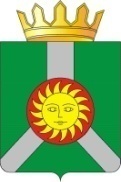 Муниципальный правовой акт, являющийся основанием для разработки муниципальной программыПостановление Администрации Колпашевского района от 19.07.2021 № 887 «Об утверждении перечня муниципальных программ муниципального образования «Колпашевский район».Постановление Администрации Колпашевского района от 19.07.2021 № 887 «Об утверждении перечня муниципальных программ муниципального образования «Колпашевский район».Постановление Администрации Колпашевского района от 19.07.2021 № 887 «Об утверждении перечня муниципальных программ муниципального образования «Колпашевский район».Постановление Администрации Колпашевского района от 19.07.2021 № 887 «Об утверждении перечня муниципальных программ муниципального образования «Колпашевский район».Постановление Администрации Колпашевского района от 19.07.2021 № 887 «Об утверждении перечня муниципальных программ муниципального образования «Колпашевский район».Постановление Администрации Колпашевского района от 19.07.2021 № 887 «Об утверждении перечня муниципальных программ муниципального образования «Колпашевский район».Постановление Администрации Колпашевского района от 19.07.2021 № 887 «Об утверждении перечня муниципальных программ муниципального образования «Колпашевский район».Постановление Администрации Колпашевского района от 19.07.2021 № 887 «Об утверждении перечня муниципальных программ муниципального образования «Колпашевский район».Постановление Администрации Колпашевского района от 19.07.2021 № 887 «Об утверждении перечня муниципальных программ муниципального образования «Колпашевский район».Постановление Администрации Колпашевского района от 19.07.2021 № 887 «Об утверждении перечня муниципальных программ муниципального образования «Колпашевский район».Постановление Администрации Колпашевского района от 19.07.2021 № 887 «Об утверждении перечня муниципальных программ муниципального образования «Колпашевский район».Ответственный исполнитель муниципальной программыУправление образования Администрации Колпашевского района.Управление образования Администрации Колпашевского района.Управление образования Администрации Колпашевского района.Управление образования Администрации Колпашевского района.Управление образования Администрации Колпашевского района.Управление образования Администрации Колпашевского района.Управление образования Администрации Колпашевского района.Управление образования Администрации Колпашевского района.Управление образования Администрации Колпашевского района.Управление образования Администрации Колпашевского района.Управление образования Администрации Колпашевского района.Соисполнители муниципальной программы-----------Участники муниципальной программы Муниципальное казённое учреждение «Агентство по управлению муниципальным имуществом».Муниципальное казённое учреждение «Агентство по управлению муниципальным имуществом».Муниципальное казённое учреждение «Агентство по управлению муниципальным имуществом».Муниципальное казённое учреждение «Агентство по управлению муниципальным имуществом».Муниципальное казённое учреждение «Агентство по управлению муниципальным имуществом».Муниципальное казённое учреждение «Агентство по управлению муниципальным имуществом».Муниципальное казённое учреждение «Агентство по управлению муниципальным имуществом».Муниципальное казённое учреждение «Агентство по управлению муниципальным имуществом».Муниципальное казённое учреждение «Агентство по управлению муниципальным имуществом».Муниципальное казённое учреждение «Агентство по управлению муниципальным имуществом».Муниципальное казённое учреждение «Агентство по управлению муниципальным имуществом».Участники мероприятийСтратегическая цель (задача, приоритет) социально-экономического развития Колпашевского района, на реализацию которых направлена муниципальная программаЦель: повышение уровня привлекательности территории для проживания и улучшение качества жизни населения на территории Колпашевского района.Задача: Создание условий для устойчивого развития муниципальной системы образования Колпашевского района, повышения качества и доступности образования.Цель: повышение уровня привлекательности территории для проживания и улучшение качества жизни населения на территории Колпашевского района.Задача: Создание условий для устойчивого развития муниципальной системы образования Колпашевского района, повышения качества и доступности образования.Цель: повышение уровня привлекательности территории для проживания и улучшение качества жизни населения на территории Колпашевского района.Задача: Создание условий для устойчивого развития муниципальной системы образования Колпашевского района, повышения качества и доступности образования.Цель: повышение уровня привлекательности территории для проживания и улучшение качества жизни населения на территории Колпашевского района.Задача: Создание условий для устойчивого развития муниципальной системы образования Колпашевского района, повышения качества и доступности образования.Цель: повышение уровня привлекательности территории для проживания и улучшение качества жизни населения на территории Колпашевского района.Задача: Создание условий для устойчивого развития муниципальной системы образования Колпашевского района, повышения качества и доступности образования.Цель: повышение уровня привлекательности территории для проживания и улучшение качества жизни населения на территории Колпашевского района.Задача: Создание условий для устойчивого развития муниципальной системы образования Колпашевского района, повышения качества и доступности образования.Цель: повышение уровня привлекательности территории для проживания и улучшение качества жизни населения на территории Колпашевского района.Задача: Создание условий для устойчивого развития муниципальной системы образования Колпашевского района, повышения качества и доступности образования.Цель: повышение уровня привлекательности территории для проживания и улучшение качества жизни населения на территории Колпашевского района.Задача: Создание условий для устойчивого развития муниципальной системы образования Колпашевского района, повышения качества и доступности образования.Цель: повышение уровня привлекательности территории для проживания и улучшение качества жизни населения на территории Колпашевского района.Задача: Создание условий для устойчивого развития муниципальной системы образования Колпашевского района, повышения качества и доступности образования.Цель: повышение уровня привлекательности территории для проживания и улучшение качества жизни населения на территории Колпашевского района.Задача: Создание условий для устойчивого развития муниципальной системы образования Колпашевского района, повышения качества и доступности образования.Цель: повышение уровня привлекательности территории для проживания и улучшение качества жизни населения на территории Колпашевского района.Задача: Создание условий для устойчивого развития муниципальной системы образования Колпашевского района, повышения качества и доступности образования.Цель муниципальной программыСоздание условий для устойчивого развития муниципальной системы образования Колпашевского района, повышения качества и доступности образования.Создание условий для устойчивого развития муниципальной системы образования Колпашевского района, повышения качества и доступности образования.Создание условий для устойчивого развития муниципальной системы образования Колпашевского района, повышения качества и доступности образования.Создание условий для устойчивого развития муниципальной системы образования Колпашевского района, повышения качества и доступности образования.Создание условий для устойчивого развития муниципальной системы образования Колпашевского района, повышения качества и доступности образования.Создание условий для устойчивого развития муниципальной системы образования Колпашевского района, повышения качества и доступности образования.Создание условий для устойчивого развития муниципальной системы образования Колпашевского района, повышения качества и доступности образования.Создание условий для устойчивого развития муниципальной системы образования Колпашевского района, повышения качества и доступности образования.Создание условий для устойчивого развития муниципальной системы образования Колпашевского района, повышения качества и доступности образования.Создание условий для устойчивого развития муниципальной системы образования Колпашевского района, повышения качества и доступности образования.Создание условий для устойчивого развития муниципальной системы образования Колпашевского района, повышения качества и доступности образования.Показатели цели муниципальной программы и их значения (с детализацией по годам реализации)Показатель целиГод, предшествующий году разработки муниципальной программы, 2020 (отчет)Год разработки программы 2021 (отчет)1год реализации 2022 (план) 2 год реализации 2023 (план) 3год реализации 2024 (план)4год реализации 2025 (план)5год реализации 2026 (план)6год реализации 2027 (план) Прогнозный период  2028 годПрогнозный период  2029 годПоказатели цели муниципальной программы и их значения (с детализацией по годам реализации)доля муниципальных образовательных организаций, функционирующих в соответствии с действующим законодательством РФ в сфере образования, в общем количестве муниципальных образовательных организаций Колпашевского района, %100100100100100100100100100100Задача муниципальной программыреализация мероприятий, направленных на создание условий для предоставления на территории Колпашевского района доступного, качественного общего и дополнительного образования.реализация мероприятий, направленных на создание условий для предоставления на территории Колпашевского района доступного, качественного общего и дополнительного образования.реализация мероприятий, направленных на создание условий для предоставления на территории Колпашевского района доступного, качественного общего и дополнительного образования.реализация мероприятий, направленных на создание условий для предоставления на территории Колпашевского района доступного, качественного общего и дополнительного образования.реализация мероприятий, направленных на создание условий для предоставления на территории Колпашевского района доступного, качественного общего и дополнительного образования.реализация мероприятий, направленных на создание условий для предоставления на территории Колпашевского района доступного, качественного общего и дополнительного образования.реализация мероприятий, направленных на создание условий для предоставления на территории Колпашевского района доступного, качественного общего и дополнительного образования.реализация мероприятий, направленных на создание условий для предоставления на территории Колпашевского района доступного, качественного общего и дополнительного образования.реализация мероприятий, направленных на создание условий для предоставления на территории Колпашевского района доступного, качественного общего и дополнительного образования.реализация мероприятий, направленных на создание условий для предоставления на территории Колпашевского района доступного, качественного общего и дополнительного образования.реализация мероприятий, направленных на создание условий для предоставления на территории Колпашевского района доступного, качественного общего и дополнительного образования.Показатели задачиГод, предшествующий году разработки муниципальной программы, 2020 (отчет)Год разработки программы 2021 (отчет)1год реализации 2022 (план) 2 год реализации 2023 (план) 3год реализации 2024 (план)4год реализации 2025 (план)5год реализации 2026 (план)6год реализации 2027 (план) Прогнозный период  2028 годПрогнозный период  2029 годдоля муниципальных общеобразовательных организаций, соответствующих современным требованиям обучения, в общем количестве муниципальных общеобразовательных организаций Колпашевского района, %77,2677,3376,6179,5680,4480,4480,4480,4480,4480,44доля детей в возрасте 1-6 лет, получающих дошкольную образовательную услугу и (или) услугу по их содержанию в муниципальных образовательных организациях Колпашевского района, в общей численности детей в возрасте 1-6 лет, %57,2863,0358,9254,7153,7253,0053,0053,0053,0053,00доля детей в возрасте 5 - 18 лет, получающих услуги по дополнительному образованию в организациях Колпашевского района различной организационно-правовой формы и формы собственности, в общей численности детей данной возрастной группы, %69,2076,0177,0078,5080,0080,0080,0080,0080,0080,00Сроки реализации муниципальной программы  2022-2027 годы2022-2027 годы2022-2027 годы2022-2027 годы2022-2027 годы2022-2027 годы2022-2027 годы2022-2027 годы2022-2027 годы2022-2027 годы2022-2027 годыОбъём и источники финансирования муниципальной программы (с разбивкой по годам реализации с учётом прогнозного периода, тыс. рублей) ИсточникиВсего1год реализации (2022) 2 год реализации (2023) 3год реализации (2024)4год реализации (2025)5год реализации (2026)6год реализации (2027) Прогнозный период  2028 годПрогнозный период  2029 годПрогнозный период  2029 годОбъём и источники финансирования муниципальной программы (с разбивкой по годам реализации с учётом прогнозного периода, тыс. рублей) Федеральный бюджет (по согласованию)384373,80142083,10108323,8063398,8070568,100,000,000,000,000,00Объём и источники финансирования муниципальной программы (с разбивкой по годам реализации с учётом прогнозного периода, тыс. рублей) Областной бюджет (по согласованию)563314,70207359,90334957,804981,605077,503187,907750,000,000,000,00Объём и источники финансирования муниципальной программы (с разбивкой по годам реализации с учётом прогнозного периода, тыс. рублей) Местный бюджет112156,8035979,8045004,305907,604347,707670,8013246,603774,403774,403774,40Объём и источники финансирования муниципальной программы (с разбивкой по годам реализации с учётом прогнозного периода, тыс. рублей) Бюджеты поселений (по согласованию)0,000,000,000,000,000,000,000,000,000,00Объём и источники финансирования муниципальной программы (с разбивкой по годам реализации с учётом прогнозного периода, тыс. рублей) Внебюджетные источники (по согласованию)0,000,000,000,000,000,000,000,000,000,00Объём и источники финансирования муниципальной программы (с разбивкой по годам реализации с учётом прогнозного периода, тыс. рублей) Всего по источникам1059845,30385422,80488285,9074288,0079993,3010858,7020996,603774,403774,403774,40Перечень подпрограмм-----------2022 год35979,80тыс. рублей,2023 год45004,30тыс. рублей,2024 год5907,60тыс. рублей,2025 год4347,70тыс. рублей,2026 год7670,80тыс. рублей,2027 год13246,60тыс. рублей,Прогнозный период 2028 год3774,40тыс. рублей,Прогнозный период 2029 год3774,40тыс. рублей.№ п/пЦель, задачи и основные мероприятия, ведомственные ц елевые программы (далее- ВЦП), мероприятия муниципальной программыНаименование показателей целей, задач, и основных мероприятий (ВЦП), мероприятий муниципальной программы (единицы измерения)Ответственный исполнитель, участники муниципальной программы, мероприятий муници-пальной программыЗначения показателей Значения показателей Значения показателей Значения показателей Значения показателей Значения показателей Значения показателей Значения показателей Значения показателей Значения показателей Алгоритм формирования (формула) расчёта показателя, источник информации*№ п/пЦель, задачи и основные мероприятия, ведомственные ц елевые программы (далее- ВЦП), мероприятия муниципальной программыНаименование показателей целей, задач, и основных мероприятий (ВЦП), мероприятий муниципальной программы (единицы измерения)Ответственный исполнитель, участники муниципальной программы, мероприятий муници-пальной программыГод, предшествующий году разработки муниципальной программы, 2020 (отчет)Год разработки программы 2021 (отчет) 1-й год реализации (2022, факт)2-й год реализации (2023)3-й год реализации (2024)4-й год реализации (2025)5-й год реализации (2026)6-й год реализации (2027)Прогнозный периодПрогнозный периодАлгоритм формирования (формула) расчёта показателя, источник информации*№ п/пЦель, задачи и основные мероприятия, ведомственные ц елевые программы (далее- ВЦП), мероприятия муниципальной программыНаименование показателей целей, задач, и основных мероприятий (ВЦП), мероприятий муниципальной программы (единицы измерения)Ответственный исполнитель, участники муниципальной программы, мероприятий муници-пальной программыГод, предшествующий году разработки муниципальной программы, 2020 (отчет)Год разработки программы 2021 (отчет) 1-й год реализации (2022, факт)2-й год реализации (2023)3-й год реализации (2024)4-й год реализации (2025)5-й год реализации (2026)6-й год реализации (2027)2028 год2029 годАлгоритм формирования (формула) расчёта показателя, источник информации*Цель муниципальной программы: Создание условий для устойчивого развития муниципальной системы образования Колпашевского района, повышения качества и доступности образования.Доля муниципальных образователь-ных организаций, функционирующих в соответствии с действующим законодательством РФ в сфере образования, в общем количестве муниципальных образовательных организаций Колпашевского района, (%)Управле-ние образова-ния Админист-рации Колпашев-ского района (далее – Управле-ние образова-ния), Муници-пальное казённое учрежде-ние «Агентство по управле-нию муниципальным имуществом» (далее – МКУ «Агентство»100100100100100100100100100100ДОО=ООЗ/ОО*100%, ООЗ – количество образовательных организаций, функционирующих в соответствии с действующим законодательством (отсутствие судебных решений о приостановлении деятельности) (информация Учредителя); ОО – количество образовательных организаций в районе (информация Учредителя).Задача муниципальной программы: реализация мероприятий, направленных на создание условий для предоставления на территории Колпашевского района доступного, качественного общего и дополнительного образования.доля муниципальных общеобразова-тельных организаций, соответствую-щих современ-ным требова-ниям обучения, в общем количестве муниципальных общеобразова-тельных организаций Колпашевского района, %Управле-ние образова-ния Админист-рации Колпашев-ского района (далее – Управле-ние образова-ния), Муници-пальное казённое учрежде-ние «Агентство по управле-нию муниципальным имуществом» (далее – МКУ «Агентство»77,2677,3376,65 79,5680,4480,4480,4480,4480,4480,44Объёмный счётный показатель 14 из ОМСУ, состоящий из 17 позиций (на основе первичных данных форм ФСН № ОО-1, № ОО-2).Задача муниципальной программы: реализация мероприятий, направленных на создание условий для предоставления на территории Колпашевского района доступного, качественного общего и дополнительного образования.Доля детей в возрасте 1-6 лет, получающих дошкольную образовательную услугу и (или) услугу по их содержанию в муниципальных образовательных организациях Колпашевского района в общей численности детей в возрасте 1-6 лет, (%)Управле-ние образова-ния Админист-рации Колпашев-ского района (далее – Управле-ние образова-ния), Муници-пальное казённое учрежде-ние «Агентство по управле-нию муниципальным имуществом» (далее – МКУ «Агентство»57,2863,0355,59 54,7153,7253,0053,0053,0053,0053,00ДС=УДО/ДР*100%, УДО – численность детей, получающих дошкольную образовательную услугу и (или) услугу по их содержанию в муниципальных образовательных организациях (ведомственная статистика на основе первичных данных форм ФСН № 85-К); ДР – численность детей в возрасте 1-6 лет в районе за предыдущий год (данные Росстата)Задача муниципальной программы: реализация мероприятий, направленных на создание условий для предоставления на территории Колпашевского района доступного, качественного общего и дополнительного образования.Доля детей в возрасте 5-18 лет, получающих услуги по дополнительному образованию в организациях Колпашевского района различной организационно-правовой формы и формы собственности, в общей численности детей данной возрастной группы, (%)Управле-ние образова-ния Админист-рации Колпашев-ского района (далее – Управле-ние образова-ния), Муници-пальное казённое учрежде-ние «Агентство по управле-нию муниципальным имуществом» (далее – МКУ «Агентство»69,2076,0175,25 78,5080,0080,0080,0080,0080,0080,00ДУ=УДО/ДР*100%, УДО – численность детей, обучающихся по дополнительным образовательным программам в муниципальных образовательных организациях (Навигатор ДО); ДР – численность детей в возрасте 5-18 лет в районе за предыдущий год (данные Росстата)Основное мероприятие 1. Обеспечение условий для предоставления муниципальными образовательными организациями доступного, качественного общего и дополнительного образованияДоля выпускников муниципальных общеобразовательных организаций, не получивших аттестат о среднем общем образовании, в общей численности выпускников муниципальных общеобразова-тельных учреждений (%)Управление образования0000000000ДВ=(ВДОП-ВАТ)/ВДОП*100%;ВДОП – численность обучающихся и экстернов, допущенных к государственной итоговой аттестации по образовательным программам среднего общего образования по классам очного обучения, очно-заочного обучения, заочного обучения и аттестации экстернов (форма ФСН № ОО-1); ВАТ – численность обучающихся и экстернов, допущенных к государственной итоговой аттестации по образовательным программам среднего общего образования по классам очного обучения, очно-заочного обучения, заочного обучения и аттестации экстернов, получившие аттестат о среднем общем образовании (форма ФСН № ОО-1)Основное мероприятие 1. Обеспечение условий для предоставления муниципальными образовательными организациями доступного, качественного общего и дополнительного образованияДоля детей в возрасте 7-18 лет ставших победителями или призёрами олимпиад и иных конкурсных мероприятий, включённых в перечни, утверждённые Министерством просвещения Российской Федерации, (%)Управление образованиях0,734,340,750,760,770,790,800,800,80ДУК=УК/УОО*100%, УК – количество обучающихся ставших в текущем году победителями или призерами олимпиад и иных конкурсных мероприятий, включённых в перечни, утверждённые Министерством просвещения Российской Федерации (информация Учредителя); УОО – количество обучающихся общеобразовательных организаций в районе (на основе первичных данных форм ФСН № ОО-1)Мероприятие 1.1. Приобретение автотранспортных средств в муниципальные образовательные организации.Количество приобретённых автотранспортных средств, (ед.)Управление образования2000011300абсолютное выражение количества единиц транспортных средств, приобретённых в текущем году для перевозки учащихся образовательных организаций (информация Учредителя)Мероприятие 1.2. Создание в общеобразовательных организациях инфраструктуры, необходимой для организации бесплатного здорового горячего питания, путем дооснащения пищеблоков технологическим и холодильным оборудованием.Количество общеобразовательных организаций, пищеблоки которых дооснащены технологическим, холодильным оборудованием и хозяйственным инвентарём, необходимым для приготовления и хранения пищи, (ед.)Управление образования1381-------абсолютное выражение количества общеобразовательных организаций, пищеблоки которых дооснащены в текущем году технологическим, холодильным оборудованием и хозяйственным инвентарём, необходимым для приготовления и хранения пищи (информация Учредителя)Мероприятие 1.3. Организация бесплатного горячего питания обучающихся, получающих начальное общее образование в муниципальных образовательных организациях.Доля обучающихся, в получающих начальное общее образование в муниципальных общеобразовательных организациях, получающих бесплатное горячее питание, (%)Управление образования100100100100100-----ПИТ=УПИТ/УОПНОО*100%, ПИТ – доля обучающихся, получающих бесплатное горячее питание;УПИТ – количество учащихся по программам начального общего образования, получающих бесплатное горячее питание, по состоянию на конец календарного года (информация Учредителя); УОПНОО – количество учащихся по программам начального общего образования, по состоянию на конец календарного года (информация Учредителя)Мероприятие 1.4. Организация системы выявления, сопровождения одаренных детей.Функционирование межмуниципального образовательного центра по работе с одарёнными детьми, (да/нет)Управление образованиядадададада-----абсолютный показатель (информация Учредителя)Мероприятие 1.5. Реализация программы персонифицированного финансирования дополнительного образования детей.Доля детей в возрасте 5 - 18 лет, получающих дополнительное образование с использованием сертификата дополнительного образования, в общей численности детей, получающих дополнительное образование за счет бюджетных средств (за исключением обучающихся детских школ искусств), %Управление образованияххх100100100100100100100СПДО=(ЧСПДО/ЧО5-18)*100СПДО - доля детей в возрасте 5 - 18 лет, получающих дополнительное образование с использованием сертификата дополнительного образованияЧСПДО- численность учащихся в возрасте от 5 до 18 лет, использующих для получения дополнительного образования сертификаты дополнительного образования;ЧО5-18 – численность детей в возрасте 5-18 лет, получающих дополнительное образование за счет бюджетных средств (за исключением детских школ искусств) (данные Навигатора ДО)Мероприятие 1.5. Реализация программы персонифицированного финансирования дополнительного образования детей.Число детей в возрасте 5-18 лет, получающих дополнительное образование по сертификату персонифицированного финансирования (чел.)/ Число детей в возрасте 5-18 лет, обучающихся по дополнительным общеразвивающим программам за счет социального сертификата на получение муниципальной услуги в социальной сфере (чел.)323323323323323-----абсолютное выражение числа обучающихся, получающих в текущем году услуги дополнительного образования по сертификату персонифицированного финансирования (Навигатор ДО)/ абсолютное выражение числа учащихся, обучающихся по дополнительным общеразвивающим программам за счет социального сертификата на получение муниципальной услуги в социальной сфере (данные Навигатора ДО)»Мероприятие 1.6. Оснащение зданий средствами обучения и воспитания для размещения общеобразовательных организаций.Количество образовательных организаций, здания которых оснащены средствами обучения и воспитания, (ед.)Управление образованияхх-1------абсолютное выражение количества образовательных организаций здания, которых оснащены средствами обучения и воспитания в текущем году (информация Учредителя)Мероприятие 1.6. Оснащение зданий средствами обучения и воспитания для размещения общеобразовательных организаций.Количество ученических мест в общеобразовательной организации, оснащенных средствами обучения и воспитания, (мест) Управление образованияхх-110------абсолютное выражение количества ученических мест в общеобразовательной организации, оснащенных средствами обучения и воспитания в соответствии с Приказом Минпросвещения РФ от 06.09.2022 № 804 в текущем году (информация Учредителя)Мероприятие 1.7. Оснащение зданий для размещения общеобразовательных организаций оборудованием, предусмотренным проектной документацией.Количество образовательных организаций, здания которых оснащены оборудованием, предусмотренным проектной документацией, (ед.)Управление образованияхх-1------абсолютное выражение количества образовательных организаций, здания которых оснащены оборудованием, предусмотренным проектной документацией, в текущем году (информация Учредителя)Мероприятие 1.7. Оснащение зданий для размещения общеобразовательных организаций оборудованием, предусмотренным проектной документацией.Количество ученических мест в общеобразовательной организации, оснащенных средствами обучения и воспитания, предусмотренными проектной документацией, (мест) Управление образованияхх-110------абсолютное выражение количества ученических мест в общеобразовательной организации, оснащенных средствами обучения и воспитания, предусмотренными проектной документацией, в текущем году (информация Учредителя)Мероприятие 1.8. Реализация мероприятий по модернизации школьных систем образования (оснащение отремонтированных зданий и (или) помещений муниципальных общеобразовательных организаций современными средствами обучения и воспитания).Количество отремонтированных муниципальных общеобразовательных организаций, здания и (или) помещения которых оснащены современными средствами обучения и воспитания (ед.) Управление образованияхх-1-1----абсолютное выражение количества отремонтированных общеобразовательных организаций, здания и (или) помещения которых оснащены современными средствами обучения и воспитания, в текущем году (информация Учредителя)Мероприятие 1.9. Обеспечение антитеррористической защиты отремонтированных зданий муниципальных общеобразовательных организаций.Количество муниципальных общеобразовательных организаций, в заданиях которых обеспечен нормативный уровень антитеррористической защищенности, из числа отремонтированных организаций (ед.)Управление образованияхх-1------абсолютное выражение количества муниципальных общеобразовательных организаций, в заданиях которых в текущем году обеспечен нормативный уровень антитеррористической защищенности, из числа отремонтированных, организаций (информация Учредителя)Основное мероприятие 2. Проведение капитального ремонта зданий муниципальных образовательных организаций.Доля муниципальных общеобразовательных организаций, здания которых находятся в аварийном состоянии или требуют капитального ремонта, в общем количестве муниципальных общеобразова-тельных организаций Колпашевского района, (%)Управление образования40,0040,0033,3333,3326,6726,6726,6726,6726,6726,67ДО=(ОАС+ОКР)/ОО*100%;ОАС – число муниципальных общеобразовательных организаций, находящихся в аварийном состоянии (форма ФСН № ОО-2); ОКР – число общеобразовательных организаций, здания которых требуют капитального ремонта (форма ФСН № ОО-2); ОО – число общеобразовательных организаций, всего (форма ФСН № ОО-2)Мероприятие 2.1. Разработка (корректировка) проектной документации для проведения капитального ремонта зданий муниципальных общеобразовательных организаций в рамках модернизации школьных систем образования в Томской областиНаличие проектно-сметной документации на капитальный ремонт муниципальной образовательной организации, (да/нет)Управление образованияхх-1------абсолютный показатель(информация Учредителя)Мероприятие 2.2. Проведение капитального ремонта зданий муниципальных общеобразовательных организаций. Число сохраненных мест в здании образовательной организации посредством капитального ремонта, (ед.)Управление образования000569------абсолютное выражение числа мест в здании образовательной организации, в здании которой в текущем году завершены работы по капитальному ремонту (информация Учредителя)Мероприятие 2.3. Реализация мероприятий по модернизации школьных систем образования (проведение капитального ремонта зданий (обособленных помещений) государственных (муниципальных) общеобразовательных организаций)Количество объектов, в которых в полном объеме выполнены мероприятия по капитальному ремонту общеобразовательных организаций, (ед.) Управление образованияхх-1------абсолютное выражение числа объектов, в которых в полном объеме выполнены мероприятия по капитальному ремонту общеобразовательных организаций (информация Учредителя)Мероприятие 2.4. Реализация мероприятий по модернизации школьных систем образования (проведение капитального ремонта зданий (обособленных помещений) муниципальных общеобразовательных организаций)Количество организаций, в которых проведены мероприятия по модернизации школьных систем образования, (ед.)Управление образованияхх-1------абсолютное выражение числа организаций, в которых проведены мероприятия по модернизации школьных систем образования (информация Учредителя)Основное мероприятие 3. Строительство/реконструкция/приобретение новых зданий для муниципальных образовательных организаций.Число созданных мест в муниципальных образовательных организациях, введённых путём строительства/реконструкции/приобретения объектов инфраструктуры системы образования, (ед.)МКУ «Агентство»00001400055000абсолютное значение количества мест в муниципальных образовательных организациях, введённых в текущем году путём строительства/реконструкции/приобретения объектов инфраструктуры системы образования (информация Учредителя)Мероприятие 3.1. Строительство (реконструкция) муниципальных объектов в сфере образования (строительство объекта «Здание школы МБОУ «Саровская СОШ» с размещением 2-х групп дошкольного образования по адресу: Томская область, Колпашевский район, п.Большая Саровка, ул.Советская, 19»).Наличие нового здания для МБОУ «Саровская СОШ», (да/нет)МКУ «Агентство»хх--да-----абсолютный показатель (информация Учредителя)Мероприятие 3.2. «Строительство/приобретение нового здания общеобразовательной организации для МБОУ «СОШ № 5».Наличие нового здания для МБОУ «СОШ № 5», (да/нет)МКУ «Агентство»хх-----да--абсолютный показатель (информация Учредителя)Основное мероприятие 4. Создание условий, обеспечивающих приток педагогических кадров в муниципальную систему образования Колпашевского района.Доля учителей в возрасте до 35 лет в общей численности учителей общеобразова-тельных организаций Колпашевского района, (%)Управление образова-ния27,7227,8429,8627,8428,1128,1128,1128,1128,1128,11ДУ=У35/У*100%,У35 – численность учителей в возрасте до 35 лет в общеобразовательных организациях в районе (форма ФСН № ОО-1); У – общая численность учителей в общеобразовательных организациях в районе (ведомственная статистика на основе первичных данных форм ФСН № ОО-1)Мероприятие 4.1. Организация работы сетевого профиля «Педагогический класс».Функционирование сетевого профиля (да/нет)Управление образова-ниядададададададада00абсолютный показатель (информация Учредителя)Мероприятие 4.2. Оказание мер социальной поддержки студентам организаций профессионального образования по направлению подготовки «Образование и педагогика», заключившим договор целевого обучения с муниципальной образовательной организацией, руководящим и педагогическим работникам образовательных организаций Колпашевского района.Количество человек, получивших меры социальной поддержки, (чел.)Управление образова-ния375151515151500абсолютное выражение количества человек, получивших меры социальной поддержки в текущем году (информация Учредителя)Мероприятие 4.3. Обеспечение функционирования районных методических объединений, Клуба молодых педагоговКоличество функциони-рующих объединений: методических, Клуба молодых педагогов в течение учебного года, (ед.) Управление образова-ния1212131313131313--абсолютное выражение количества функционирующих объединений в текущем году (информация Учредителя)Мероприятие 4.4.Достижение целевых показателей по плану мероприятий («дорожная карта») «Изменения в сфере образования в Томской области» в части повышения заработной платы педагогических работников муниципальных дошкольных образовательных организаций.Обеспечение значения показателя по уровню средней заработной платы педагогических работников муниципальных дошкольных образователь-ных организаций, установленного Соглашением с Департаментом общего образования Томской области, (%)Управление образова-ния10099,93100,8не ме-нее 99,5------УСЗП= УСЗПф/УСЗПс*100%УсЗПф - уровень средней заработной платы педагогических работников муниципальных дошкольных образовательных организаций по официальным данным территориального органа государственной статистики по итогам года;УсЗПп - уровень средней заработной платы педагогических работников муниципальных дошкольных образовательных организаций, установленный Соглашением с Департаментом общего образования Томской области за отчётный год Мероприятие 4.4.Достижение целевых показателей по плану мероприятий («дорожная карта») «Изменения в сфере образования в Томской области» в части повышения заработной платы педагогических работников муниципальных дошкольных образовательных организаций.Обеспечение значения показателя по среднесписочной численности педагогических работников муниципальных дошкольных образователь-ных организаций, установленного Соглашением с Департаментом общего образования Томской области, (%)Управление образова-ния98,74101,8699,79не ме-нее 99------ССЧ= ССЧф/ССЧс*100%ССЧф -среднесписочная численность педагогических работников муниципальных дошкольных образовательных организаций по официальным данным территориального органа государственной статистики по итогам года;ССЧс -среднесписочная численность педагогических работников муниципальных дошкольных образовательных организаций, установленная Соглашением с Департаментом общего образования Томской области за отчетный год Мероприятие 4.5.Достижение целевых показателей по плану мероприятий («дорожной карте») «Изменения в сфере образования в Томской области» в части повышения заработной платы педагогических работников муниципальных общеобразовательных организаций Томской области.Обеспечение значения показателя по уровню средней заработной платы педагогических работников муниципальных общеобразова-тельных организаций, установленного Соглашением с Департаментом общего образования Томской области, (%)Управление образова-ния102,9100,0102,36не ме-нее 99,5------УСЗП= УСЗПф/УСЗПс*100%УсЗПф - уровень средней заработной платы педагогических работников муниципальных общеобразовательных организаций по официальным данным территориального органа государственной статистики по итогам года;УсЗПп - уровень средней заработной платы педагогических работников муниципальных общеобразовательных организаций, установленный Соглашением с Департаментом общего образования Томской области за отчётный годМероприятие 4.5.Достижение целевых показателей по плану мероприятий («дорожной карте») «Изменения в сфере образования в Томской области» в части повышения заработной платы педагогических работников муниципальных общеобразовательных организаций Томской области.Обеспечение значения показателя по среднесписочной численности педагогических работников муниципальных общеобразовательных организаций, установленного Соглашением с Департаментом общего образования Томской области, (%)Управление образова-ния97,299,098,90не ме-нее 99------ССЧ= ССЧф/ССЧс*100%ССЧф -среднесписочная численность педагогических работников муниципальных общеобразовательных организаций по официальным данным территориального органа государственной статистики по итогам года;ССЧс -среднесписочная численность педагогических работников муниципальных общеобразовательных организаций, установленная Соглашением с Департаментом общего образования Томской области за отчётный годМероприятие 4.6.Достижение целевых показателей по плану мероприятий («дорожной карте») «Изменения в сфере образования в Томской области» в части повышения заработной платы педагогических работников муниципальных организаций дополнительного образования Томской области.Обеспечение значения показателя по уровню средней заработной платы педагогических работников муниципальных организаций дополнительно-го образования, установленного Соглашением с Департаментом общего образования Томской области, (%)Управление образова-ния100,01100,0100,89не ме-нее 99,5------УСЗП= УСЗПф/УСЗПс*100УсЗПф - уровень средней заработной платы педагогических работников муниципальных организаций дополнительного образования по официальным данным территориального органа государственной статистики по итогам года;УсЗПп - уровень средней заработной платы педагогических работников муниципальных организаций дополнительного образования, установленный Соглашением с Департаментом общего образования Томской области за отчётный годМероприятие 4.6.Достижение целевых показателей по плану мероприятий («дорожной карте») «Изменения в сфере образования в Томской области» в части повышения заработной платы педагогических работников муниципальных организаций дополнительного образования Томской области.Обеспечение значения показателя по среднесписоч-ной численности педагогических работников муниципальных организаций дополнительно-го образования, установленного Соглашением с Департаментом общего образования Томской области, (%)Управление образова-ния99,1097,8299,87не ме-нее 99------ССЧ= ССЧф/ССЧс*100ССЧф -среднесписочная численность педагогических работников муниципальных организаций дополнительного образования по официальным данным территориального органа государственной статистики по итогам года;ССЧс -среднесписочная численность педагогических работников муниципальных организаций дополнительного образования, установленная Соглашением с Департаментом общего образования Томской области за отчётный годМероприятие 4.7. Ежемесячное денежное вознаграждение за классное руководство педагогическим работникам государственных и муниципальных общеобразовательных организаций, реализующих образовательные программы начального общего образования, образовательные программы основного общего образования, образовательные программы среднего общего образования.Доля педагогических работников общеобразовательных организаций, получивших, вознаграждение за классное руководство, в общей численности педагогических работников такой категории, (%)Управле-ние образова-ния100100100100100100----ВКР= КРпВ/КР*100КРпВ - количество педагогических работников муниципальных общеобразовательных организаций, получивших вознаграждение за классное руководство (информация Учредителя)КР - количество педагогических работников муниципальных общеобразовательных организаций, являющихся классными руководителями в текущем учебном году (информация Учредителя)Мероприятие 4.8.Повышение квалификации школьных команд муниципальных общеобразовательных организаций.Количество школьных команд муниципальных общеобразовательных организаций, в которых проведен капитальный ремонт, прошедших повышение квалификации, (ед.) Управление образова-нияхх-1------абсолютное выражение количества школьных команд муниципальных общеобразовательных организаций, в которых проведен капитальный ремонт, прошедших повышение квалификации в текущем году (информация Учредителя)Реализация мероприятий национального проекта «Образование»Реализация мероприятий национального проекта «Образование»Реализация мероприятий национального проекта «Образование»Реализация мероприятий национального проекта «Образование»Реализация мероприятий национального проекта «Образование»Реализация мероприятий национального проекта «Образование»Реализация мероприятий национального проекта «Образование»Реализация мероприятий национального проекта «Образование»Реализация мероприятий национального проекта «Образование»Реализация мероприятий национального проекта «Образование»Реализация мероприятий национального проекта «Образование»Реализация мероприятий национального проекта «Образование»Реализация мероприятий национального проекта «Образование»Реализация мероприятий национального проекта «Образование»Реализация мероприятий национального проекта «Образование»Основное мероприятие 5. Региональный проект «Современная школа» Число образовательных организаций, на базе которых созданы центры «точка роста» в рамках регионального проекта «Современная школа» (ед.)Управление образова-ния56789-----абсолютное выражение количества общеобразовательных организаций, на базе которых созданы центры «Точка роста» нарастающим итогом (информация Учредителя)Мероприятие 5.1.Создание и обеспечение функционирования центров образования естественно-научной и технологической направленностей в общеобразовательных организациях, расположенных в сельской местности и малых городах.Функционирование центров образования естественно-научной и технологической направленностей в общеобразовательных организациях, расположенных в сельской местности и малых городах (ед.)Управление образова-ния011-------абсолютное выражение количества общеобразовательных организаций, на базе которых в текущем году созданы и функционируют центры образования естественно-научной и технологической направленностей (информация Учредителя)Мероприятие 5.2. Оснащение (обновление материально-технической базы) оборудованием, средствами обучения и воспитания общеобразовательных организаций, в том числе осуществляющих образовательную деятельность по адаптированным основным общеобразовательным программам.Число общеобразовательных организаций, которые обновили материально-техническую базу для функционирования центров образования естественно-научной и технологической направленностей (ед.)Управление образова-нияхх-11-----абсолютное выражение общеобразовательных организаций, которые в текущем году обновили материально-техническую базу для функционирования центров образования естественно-научной и технологической направленностей (информация Учредителя)Основное мероприятие 6. Региональный проект «Успех каждого ребенка»Число образовательных организаций, участвовавших в реализации мероприятий по совершенствованию материальной базы в рамках регионального проекта «Успех каждого ребенка», (ед.)Управление образова-ния68-11-----абсолютное выражение количества образовательных организаций, участвовавших в реализации мероприятий по совершенствованию материальной базы в рамках регионального проекта «Успех каждого ребенка», в текущем году (информация Учредителя)Мероприятие 6.1.Оснащение (обновление материально-технической базы) оборудованием, средствами обучения и воспитания образовательных организаций различных типов для реализации дополнительных общеобразовательных программ, для создания информационных систем в образовательных организациях.Число новых мест в образовательных организациях различных типов для реализации дополнительных общеразвивающих программ всех направленностей, (ед.)Управление образова-нияхх-	-15-----абсолютное выражение количества новых мест в образовательных организациях различных типов для реализации дополнительных общеразвивающих программ всех направленностей, введённых в текущем году (информация Учредителя)Мероприятие 6.2. Обновление материально-технической базы для организации учебно-исследовательской, научно-практической, творческой деятельности, занятий физической культурой и спортом в образовательных организациях.Число общеобразовательных организаций, в которых созданы условия для занятий физической культурой и спортом, (ед.)Управление образова-нияхх-1------абсолютное выражение количества образовательных организаций, в которых в текущем году созданы условия для занятий физической культурой и спортом (информация Учредителя)Основное мероприятие 7. Региональный проект «Цифровая образовательная среда»Число образовательных организаций, участвовавших в реализации мероприятий регионального проекта «Цифровая образовательная среда», (ед)Управление образования7411------абсолютное выражение количества образовательных организаций, участвовавших в реализации мероприятий регионального проекта «Цифровая образовательная среда», в текущем году (информация Учредителя)Мероприятие 7.1. Обновление материально-технической базы образовательных организаций для внедрения цифровой образовательной среды и развития цифровых навыков обучающихся.Число общеобразовательных организаций, которые обеспечены материально-технической базой для внедрения цифровой образовательной среды (ед.)Управление образования7411------абсолютное выражение общеобразовательных организаций, которые в текущем году обеспечены материально-технической базой для внедрения цифровой образовательной среды и развития цифровых навыков обучающихся. (информация Учредителя)Мероприятие 7.2. Внедрение и функционирование целевой модели цифровой образовательной среды в муниципальных общеобразовательных организациях.Доля сотрудников и педагогов муниципальной общеобразовательной организации, в которой внедряется целевая модель цифровой образовательной среды, прошедших повышение квалификации по внедрению целевой модели цифровой образовательной среды, от общего числа сотрудников и педагогов общеобразовательной организации, участвующих в реализации мероприятий, (%)Управление образования100100100100------ДСОО= СООКПК/СОО*100%СООКПК – число сотрудников и педагогов муниципальной общеобразовательной организации, прошедших повышение квалификации по внедрению целевой модели цифровой образовательной среды на конец календарного года (информация общеобразовательной организации);СОО - число сотрудников и педагогов общеобразовательной организации, участвующих в реализации мероприятий по внедрению целевой модели цифровой образовательной среды (информация общеобразовательной организации)№ п/пНаименования целей, задач, мероприятий муниципальной программыСрок исполненияОбъём финансирования                               (тыс. рублей)В том числе за счёт средствВ том числе за счёт средствВ том числе за счёт средствВ том числе за счёт средствВ том числе за счёт средствОтветственный исполнитель, соисполнители, участники муниципальной программы№ п/пНаименования целей, задач, мероприятий муниципальной программыСрок исполненияОбъём финансирования                               (тыс. рублей)местного бюджетафедерального бюджета   (по согласованию)областного бюджета   (по согласованию)бюджетов поселений (по согласованию)внебюджетных источников  (по согласованию)Ответственный исполнитель, соисполнители, участники муниципальной программы12345678910Цель муниципальной программы: Создание условий для устойчивого развития муниципальной системы образования Колпашевского района, повышения качества и доступности образованияЦель муниципальной программы: Создание условий для устойчивого развития муниципальной системы образования Колпашевского района, повышения качества и доступности образованияЦель муниципальной программы: Создание условий для устойчивого развития муниципальной системы образования Колпашевского района, повышения качества и доступности образованияЦель муниципальной программы: Создание условий для устойчивого развития муниципальной системы образования Колпашевского района, повышения качества и доступности образованияЦель муниципальной программы: Создание условий для устойчивого развития муниципальной системы образования Колпашевского района, повышения качества и доступности образованияЦель муниципальной программы: Создание условий для устойчивого развития муниципальной системы образования Колпашевского района, повышения качества и доступности образованияЦель муниципальной программы: Создание условий для устойчивого развития муниципальной системы образования Колпашевского района, повышения качества и доступности образованияЦель муниципальной программы: Создание условий для устойчивого развития муниципальной системы образования Колпашевского района, повышения качества и доступности образованияЦель муниципальной программы: Создание условий для устойчивого развития муниципальной системы образования Колпашевского района, повышения качества и доступности образования1.Задача муниципальной программы: Реализация мероприятий, направленных на создание условий для предоставления на территории Колпашевского района доступного, качественного общего и дополнительного образованияЗадача муниципальной программы: Реализация мероприятий, направленных на создание условий для предоставления на территории Колпашевского района доступного, качественного общего и дополнительного образованияЗадача муниципальной программы: Реализация мероприятий, направленных на создание условий для предоставления на территории Колпашевского района доступного, качественного общего и дополнительного образованияЗадача муниципальной программы: Реализация мероприятий, направленных на создание условий для предоставления на территории Колпашевского района доступного, качественного общего и дополнительного образованияЗадача муниципальной программы: Реализация мероприятий, направленных на создание условий для предоставления на территории Колпашевского района доступного, качественного общего и дополнительного образованияЗадача муниципальной программы: Реализация мероприятий, направленных на создание условий для предоставления на территории Колпашевского района доступного, качественного общего и дополнительного образованияЗадача муниципальной программы: Реализация мероприятий, направленных на создание условий для предоставления на территории Колпашевского района доступного, качественного общего и дополнительного образованияЗадача муниципальной программы: Реализация мероприятий, направленных на создание условий для предоставления на территории Колпашевского района доступного, качественного общего и дополнительного образованияЗадача муниципальной программы: Реализация мероприятий, направленных на создание условий для предоставления на территории Колпашевского района доступного, качественного общего и дополнительного образованияОсновное мероприятие 1. Обеспечение условий для предоставления муниципальными образовательными организациями доступного, качественного общего и дополнительного образованияВсего*185154,5035581,7094753,8054819,000,000,00Управление образования Основное мероприятие 1. Обеспечение условий для предоставления муниципальными образовательными организациями доступного, качественного общего и дополнительного образования202226498,403694,7018219,504584,200,000,00Управление образования Основное мероприятие 1. Обеспечение условий для предоставления муниципальными образовательными организациями доступного, качественного общего и дополнительного образования202368752,309832,8027352,2031567,300,000,00Управление образования Основное мероприятие 1. Обеспечение условий для предоставления муниципальными образовательными организациями доступного, качественного общего и дополнительного образования202427750,704337,9019631,603781,200,000,00Управление образования Основное мероприятие 1. Обеспечение условий для предоставления муниципальными образовательными организациями доступного, качественного общего и дополнительного образования202537846,604347,7029550,503948,400,000,00Управление образования Основное мероприятие 1. Обеспечение условий для предоставления муниципальными образовательными организациями доступного, качественного общего и дополнительного образования20267084,303896,400,003187,900,000,00Управление образования Основное мероприятие 1. Обеспечение условий для предоставления муниципальными образовательными организациями доступного, качественного общего и дополнительного образования202717222,209472,200,007750,000,000,00Управление образования Основное мероприятие 1. Обеспечение условий для предоставления муниципальными образовательными организациями доступного, качественного общего и дополнительного образованияпрогнозный период 2028 год0,000,000,000,000,000,00Управление образования Основное мероприятие 1. Обеспечение условий для предоставления муниципальными образовательными организациями доступного, качественного общего и дополнительного образованияпрогнозный период 2029 год0,000,000,000,000,000,00Управление образования Мероприятие 1.1. Приобретение автотранспортных средств в муниципальные образовательные организации.Всего*24306,5013368,600,0010937,900,000,00Управление образования Мероприятие 1.1. Приобретение автотранспортных средств в муниципальные образовательные организации.20220,00Управление образования Мероприятие 1.1. Приобретение автотранспортных средств в муниципальные образовательные организации.20230,00Управление образования Мероприятие 1.1. Приобретение автотранспортных средств в муниципальные образовательные организации.20240,00Управление образования Мероприятие 1.1. Приобретение автотранспортных средств в муниципальные образовательные организации.20250,00Управление образования Мероприятие 1.1. Приобретение автотранспортных средств в муниципальные образовательные организации.20267084,303896,403187,90Управление образования Мероприятие 1.1. Приобретение автотранспортных средств в муниципальные образовательные организации.202717222,209472,207750,00Управление образования Мероприятие 1.1. Приобретение автотранспортных средств в муниципальные образовательные организации.прогнозный период 2028 год0,00Управление образования Мероприятие 1.1. Приобретение автотранспортных средств в муниципальные образовательные организации.прогнозный период 2029 год0,00Управление образования Мероприятие 1.2.Создание в общеобразовательных организациях инфраструктуры, необходимой для организации бесплатного здорового горячего питания, путем дооснащения пищеблоков технологическим и холодильным оборудованием.Всего*234,50234,500,000,000,000,00Управление образования Мероприятие 1.2.Создание в общеобразовательных организациях инфраструктуры, необходимой для организации бесплатного здорового горячего питания, путем дооснащения пищеблоков технологическим и холодильным оборудованием.2022234,50234,50Управление образования Мероприятие 1.2.Создание в общеобразовательных организациях инфраструктуры, необходимой для организации бесплатного здорового горячего питания, путем дооснащения пищеблоков технологическим и холодильным оборудованием.20230,00Управление образования Мероприятие 1.2.Создание в общеобразовательных организациях инфраструктуры, необходимой для организации бесплатного здорового горячего питания, путем дооснащения пищеблоков технологическим и холодильным оборудованием.20240,00Управление образования Мероприятие 1.2.Создание в общеобразовательных организациях инфраструктуры, необходимой для организации бесплатного здорового горячего питания, путем дооснащения пищеблоков технологическим и холодильным оборудованием.20250,00Управление образования Мероприятие 1.2.Создание в общеобразовательных организациях инфраструктуры, необходимой для организации бесплатного здорового горячего питания, путем дооснащения пищеблоков технологическим и холодильным оборудованием.20260,00Управление образования Мероприятие 1.2.Создание в общеобразовательных организациях инфраструктуры, необходимой для организации бесплатного здорового горячего питания, путем дооснащения пищеблоков технологическим и холодильным оборудованием.20270,00Управление образования Мероприятие 1.2.Создание в общеобразовательных организациях инфраструктуры, необходимой для организации бесплатного здорового горячего питания, путем дооснащения пищеблоков технологическим и холодильным оборудованием.прогнозный период 2028 год0,00Управление образования Мероприятие 1.2.Создание в общеобразовательных организациях инфраструктуры, необходимой для организации бесплатного здорового горячего питания, путем дооснащения пищеблоков технологическим и холодильным оборудованием.прогнозный период 2029 год0,00Управление образования Мероприятие 1.3. Организация бесплатного горячего питания обучающихся, получающих начальное общее образование в муниципальных образовательных организациях.Всего*91175,300,0079597,2011578,100,000,00Управление образования Мероприятие 1.3. Организация бесплатного горячего питания обучающихся, получающих начальное общее образование в муниципальных образовательных организациях.202221941,3018219,503721,80Управление образования Мероприятие 1.3. Организация бесплатного горячего питания обучающихся, получающих начальное общее образование в муниципальных образовательных организациях.202323788,0020695,603092,40Управление образования Мероприятие 1.3. Организация бесплатного горячего питания обучающихся, получающих начальное общее образование в муниципальных образовательных организациях.202422565,0019631,602933,40Управление образования Мероприятие 1.3. Организация бесплатного горячего питания обучающихся, получающих начальное общее образование в муниципальных образовательных организациях.202522881,0021050,501830,50Управление образования Мероприятие 1.3. Организация бесплатного горячего питания обучающихся, получающих начальное общее образование в муниципальных образовательных организациях.20260,00Управление образования Мероприятие 1.3. Организация бесплатного горячего питания обучающихся, получающих начальное общее образование в муниципальных образовательных организациях.20270,00Управление образования Мероприятие 1.3. Организация бесплатного горячего питания обучающихся, получающих начальное общее образование в муниципальных образовательных организациях.прогнозный период 2028 год0,00Управление образования Мероприятие 1.3. Организация бесплатного горячего питания обучающихся, получающих начальное общее образование в муниципальных образовательных организациях.прогнозный период 2029 год0,00Управление образования Мероприятие 1.4. Организация системы выявления, сопровождения одарённых детей.Всего*3405,800,000,003405,800,000,00Управление образования Мероприятие 1.4. Организация системы выявления, сопровождения одарённых детей.2022862,40862,40Управление образования Мероприятие 1.4. Организация системы выявления, сопровождения одарённых детей.2023847,80847,80Управление образования Мероприятие 1.4. Организация системы выявления, сопровождения одарённых детей.2024847,80847,80Управление образования Мероприятие 1.4. Организация системы выявления, сопровождения одарённых детей.2025847,80847,80Управление образования Мероприятие 1.4. Организация системы выявления, сопровождения одарённых детей.20260,00Управление образования Мероприятие 1.4. Организация системы выявления, сопровождения одарённых детей.20270,00Управление образования Мероприятие 1.4. Организация системы выявления, сопровождения одарённых детей.прогнозный период 2028 год0,00Управление образования Мероприятие 1.4. Организация системы выявления, сопровождения одарённых детей.прогнозный период 2029 год0,00Управление образования Мероприятие 1.5. Реализация программы персонифицированного финансирования дополнительного образования детей.Всего*16027,2016027,200,000,000,000,00Управление образования Мероприятие 1.5. Реализация программы персонифицированного финансирования дополнительного образования детей.20223460,203460,20Управление образования Мероприятие 1.5. Реализация программы персонифицированного финансирования дополнительного образования детей.20233891,203891,20Управление образования Мероприятие 1.5. Реализация программы персонифицированного финансирования дополнительного образования детей.20244337,904337,90Управление образования Мероприятие 1.5. Реализация программы персонифицированного финансирования дополнительного образования детей.20254337,904337,90Управление образования Мероприятие 1.5. Реализация программы персонифицированного финансирования дополнительного образования детей.20260,00Управление образования Мероприятие 1.5. Реализация программы персонифицированного финансирования дополнительного образования детей.20270,00Управление образования Мероприятие 1.5. Реализация программы персонифицированного финансирования дополнительного образования детей.прогнозный период 2028 год0,00Управление образования Мероприятие 1.5. Реализация программы персонифицированного финансирования дополнительного образования детей.прогнозный период 2029 год0,00Управление образования Мероприятие 1.6. Оснащение зданий средствами обучения и воспитания для размещения общеобразовательных организаций.Всего*11000,005500,000,005500,000,000,00Управление образования Мероприятие 1.6. Оснащение зданий средствами обучения и воспитания для размещения общеобразовательных организаций.20220,00Управление образования Мероприятие 1.6. Оснащение зданий средствами обучения и воспитания для размещения общеобразовательных организаций.202311000,005500,005500,00Управление образования Мероприятие 1.6. Оснащение зданий средствами обучения и воспитания для размещения общеобразовательных организаций.20240,00Управление образования Мероприятие 1.6. Оснащение зданий средствами обучения и воспитания для размещения общеобразовательных организаций.20250,00Управление образования Мероприятие 1.6. Оснащение зданий средствами обучения и воспитания для размещения общеобразовательных организаций.20260,00Управление образования Мероприятие 1.6. Оснащение зданий средствами обучения и воспитания для размещения общеобразовательных организаций.20270,00Управление образования Мероприятие 1.6. Оснащение зданий средствами обучения и воспитания для размещения общеобразовательных организаций.прогнозный период 2028 год0,00Управление образования Мероприятие 1.6. Оснащение зданий средствами обучения и воспитания для размещения общеобразовательных организаций.прогнозный период 2029 год0,00Управление образования Мероприятие 1.7. Оснащение зданий для размещения общеобразовательных организаций оборудованием, предусмотренным проектной документацией.Всего*12286,7012,300,0012274,400,000,00Управление образования Мероприятие 1.7. Оснащение зданий для размещения общеобразовательных организаций оборудованием, предусмотренным проектной документацией.20220,000,00Управление образования Мероприятие 1.7. Оснащение зданий для размещения общеобразовательных организаций оборудованием, предусмотренным проектной документацией.202312286,7012,3012274,40Управление образования Мероприятие 1.7. Оснащение зданий для размещения общеобразовательных организаций оборудованием, предусмотренным проектной документацией.20240,00Управление образования Мероприятие 1.7. Оснащение зданий для размещения общеобразовательных организаций оборудованием, предусмотренным проектной документацией.20250,00Управление образования Мероприятие 1.7. Оснащение зданий для размещения общеобразовательных организаций оборудованием, предусмотренным проектной документацией.20260,00Управление образования Мероприятие 1.7. Оснащение зданий для размещения общеобразовательных организаций оборудованием, предусмотренным проектной документацией.20270,00Управление образования Мероприятие 1.7. Оснащение зданий для размещения общеобразовательных организаций оборудованием, предусмотренным проектной документацией.прогнозный период 2028 год0,00Управление образования Мероприятие 1.7. Оснащение зданий для размещения общеобразовательных организаций оборудованием, предусмотренным проектной документацией.прогнозный период 2029 год0,00Управление образования Мероприятие 1.8. Реализация мероприятий по модернизации школьных систем образования (оснащение отремонтированных зданий и (или) помещений муниципальных общеобразовательных организаций современными средствами обучения и воспитания).Всего*17438,9017,5015156,602264,800,000,00Управление образования Мероприятие 1.8. Реализация мероприятий по модернизации школьных систем образования (оснащение отремонтированных зданий и (или) помещений муниципальных общеобразовательных организаций современными средствами обучения и воспитания).20220,00Управление образования Мероприятие 1.8. Реализация мероприятий по модернизации школьных систем образования (оснащение отремонтированных зданий и (или) помещений муниципальных общеобразовательных организаций современными средствами обучения и воспитания).20237659,007,706656,60994,70Управление образования Мероприятие 1.8. Реализация мероприятий по модернизации школьных систем образования (оснащение отремонтированных зданий и (или) помещений муниципальных общеобразовательных организаций современными средствами обучения и воспитания).20240,00Управление образования Мероприятие 1.8. Реализация мероприятий по модернизации школьных систем образования (оснащение отремонтированных зданий и (или) помещений муниципальных общеобразовательных организаций современными средствами обучения и воспитания).20259779,909,808500,001270,10Управление образования Мероприятие 1.8. Реализация мероприятий по модернизации школьных систем образования (оснащение отремонтированных зданий и (или) помещений муниципальных общеобразовательных организаций современными средствами обучения и воспитания).20260,00Управление образования Мероприятие 1.8. Реализация мероприятий по модернизации школьных систем образования (оснащение отремонтированных зданий и (или) помещений муниципальных общеобразовательных организаций современными средствами обучения и воспитания).20270,00Управление образования Мероприятие 1.8. Реализация мероприятий по модернизации школьных систем образования (оснащение отремонтированных зданий и (или) помещений муниципальных общеобразовательных организаций современными средствами обучения и воспитания).прогнозный период 2028 год0,00Управление образования Мероприятие 1.8. Реализация мероприятий по модернизации школьных систем образования (оснащение отремонтированных зданий и (или) помещений муниципальных общеобразовательных организаций современными средствами обучения и воспитания).прогнозный период 2029 год0,00Управление образования Мероприятие 1.9. Обеспечение антитеррористической защиты отремонтированных зданий муниципальных общеобразовательных организаций.Всего*9279,60421,600,008858,000,000,00Управление образования Мероприятие 1.9. Обеспечение антитеррористической защиты отремонтированных зданий муниципальных общеобразовательных организаций.20220,00Управление образования Мероприятие 1.9. Обеспечение антитеррористической защиты отремонтированных зданий муниципальных общеобразовательных организаций.20239279,60421,608858,00Управление образования Мероприятие 1.9. Обеспечение антитеррористической защиты отремонтированных зданий муниципальных общеобразовательных организаций.20240,00Управление образования Мероприятие 1.9. Обеспечение антитеррористической защиты отремонтированных зданий муниципальных общеобразовательных организаций.20250,00Управление образования Мероприятие 1.9. Обеспечение антитеррористической защиты отремонтированных зданий муниципальных общеобразовательных организаций.20260,00Управление образования Мероприятие 1.9. Обеспечение антитеррористической защиты отремонтированных зданий муниципальных общеобразовательных организаций.20270,00Управление образования Мероприятие 1.9. Обеспечение антитеррористической защиты отремонтированных зданий муниципальных общеобразовательных организаций.прогнозный период 2028 год0,00Управление образования Мероприятие 1.9. Обеспечение антитеррористической защиты отремонтированных зданий муниципальных общеобразовательных организаций.прогнозный период 2029 год0,00Управление образования Основное мероприятие 2. Проведение  капитального ремонта зданий муниципальных образовательных организаций.  Всего*190544,14372,50105935,1080236,500,000,00Управление образованияОсновное мероприятие 2. Проведение  капитального ремонта зданий муниципальных образовательных организаций.  202292904,31410,5079599,6011894,200,000,00Управление образованияОсновное мероприятие 2. Проведение  капитального ремонта зданий муниципальных образовательных организаций.  202397639,82962,0026335,5068342,300,000,00Управление образованияОсновное мероприятие 2. Проведение  капитального ремонта зданий муниципальных образовательных организаций.  20240,00,000,000,000,000,00Управление образованияОсновное мероприятие 2. Проведение  капитального ремонта зданий муниципальных образовательных организаций.  20250,00,000,000,000,000,00Управление образованияОсновное мероприятие 2. Проведение  капитального ремонта зданий муниципальных образовательных организаций.  20260,00,000,000,000,000,00Управление образованияОсновное мероприятие 2. Проведение  капитального ремонта зданий муниципальных образовательных организаций.  20270,00,000,000,000,000,00Управление образованияОсновное мероприятие 2. Проведение  капитального ремонта зданий муниципальных образовательных организаций.  прогнозный период 2028 год0,00,000,000,000,000,00Управление образованияОсновное мероприятие 2. Проведение  капитального ремонта зданий муниципальных образовательных организаций.  прогнозный период 2029 год0,00,000,000,000,000,00Управление образованияМероприятие 2.1. Разработка (корректировка) проектной документации для проведения капитального ремонта зданий муниципальных общеобразовательных организаций в рамках модернизации школьных систем образования в Томской областиВсего*2096,00838,400,001257,600,000,00Управление образованияМероприятие 2.1. Разработка (корректировка) проектной документации для проведения капитального ремонта зданий муниципальных общеобразовательных организаций в рамках модернизации школьных систем образования в Томской области20220,00Управление образованияМероприятие 2.1. Разработка (корректировка) проектной документации для проведения капитального ремонта зданий муниципальных общеобразовательных организаций в рамках модернизации школьных систем образования в Томской области20232096,00838,401257,60Управление образованияМероприятие 2.1. Разработка (корректировка) проектной документации для проведения капитального ремонта зданий муниципальных общеобразовательных организаций в рамках модернизации школьных систем образования в Томской области20240,00Управление образованияМероприятие 2.1. Разработка (корректировка) проектной документации для проведения капитального ремонта зданий муниципальных общеобразовательных организаций в рамках модернизации школьных систем образования в Томской области20250,00Управление образованияМероприятие 2.1. Разработка (корректировка) проектной документации для проведения капитального ремонта зданий муниципальных общеобразовательных организаций в рамках модернизации школьных систем образования в Томской области20260,00Управление образованияМероприятие 2.1. Разработка (корректировка) проектной документации для проведения капитального ремонта зданий муниципальных общеобразовательных организаций в рамках модернизации школьных систем образования в Томской области20270,00Управление образованияМероприятие 2.1. Разработка (корректировка) проектной документации для проведения капитального ремонта зданий муниципальных общеобразовательных организаций в рамках модернизации школьных систем образования в Томской областипрогнозный период 2028 год0,00Управление образованияМероприятие 2.1. Разработка (корректировка) проектной документации для проведения капитального ремонта зданий муниципальных общеобразовательных организаций в рамках модернизации школьных систем образования в Томской областипрогнозный период 2029 год0,00Управление образованияМероприятие 2.2. Проведение капитального ремонта зданий муниципальных общеобразовательных организацийВсего*3376,703376,700,000,000,000,00Управление образованияМероприятие 2.2. Проведение капитального ремонта зданий муниципальных общеобразовательных организаций20221318,901318,90Управление образованияМероприятие 2.2. Проведение капитального ремонта зданий муниципальных общеобразовательных организаций20232057,802057,80Управление образованияМероприятие 2.2. Проведение капитального ремонта зданий муниципальных общеобразовательных организаций20240,00Управление образованияМероприятие 2.2. Проведение капитального ремонта зданий муниципальных общеобразовательных организаций20250,00Управление образованияМероприятие 2.2. Проведение капитального ремонта зданий муниципальных общеобразовательных организаций20260,00Управление образованияМероприятие 2.2. Проведение капитального ремонта зданий муниципальных общеобразовательных организаций20270,00Управление образованияМероприятие 2.2. Проведение капитального ремонта зданий муниципальных общеобразовательных организацийпрогнозный период 2028 год0,00Управление образованияМероприятие 2.2. Проведение капитального ремонта зданий муниципальных общеобразовательных организацийпрогнозный период 2029 год0,00Управление образованияМероприятие 2.3. Реализация мероприятий по модернизации школьных систем образования (проведение капитального ремонта зданий (обособленных помещений) государственных (муниципальных) общеобразовательных организаций)Всего*121886,40121,90105935,1015829,400,000,00Управление образованияМероприятие 2.3. Реализация мероприятий по модернизации школьных систем образования (проведение капитального ремонта зданий (обособленных помещений) государственных (муниципальных) общеобразовательных организаций)202291585,4091,6079599,6011894,20Управление образованияМероприятие 2.3. Реализация мероприятий по модернизации школьных систем образования (проведение капитального ремонта зданий (обособленных помещений) государственных (муниципальных) общеобразовательных организаций)202330301,0030,3026335,503935,20Управление образованияМероприятие 2.3. Реализация мероприятий по модернизации школьных систем образования (проведение капитального ремонта зданий (обособленных помещений) государственных (муниципальных) общеобразовательных организаций)20240,00Управление образованияМероприятие 2.3. Реализация мероприятий по модернизации школьных систем образования (проведение капитального ремонта зданий (обособленных помещений) государственных (муниципальных) общеобразовательных организаций)20250,00Управление образованияМероприятие 2.3. Реализация мероприятий по модернизации школьных систем образования (проведение капитального ремонта зданий (обособленных помещений) государственных (муниципальных) общеобразовательных организаций)20260,00Управление образованияМероприятие 2.3. Реализация мероприятий по модернизации школьных систем образования (проведение капитального ремонта зданий (обособленных помещений) государственных (муниципальных) общеобразовательных организаций)20270,00Управление образованияМероприятие 2.3. Реализация мероприятий по модернизации школьных систем образования (проведение капитального ремонта зданий (обособленных помещений) государственных (муниципальных) общеобразовательных организаций)прогнозный период 2028 год0,00Управление образованияМероприятие 2.3. Реализация мероприятий по модернизации школьных систем образования (проведение капитального ремонта зданий (обособленных помещений) государственных (муниципальных) общеобразовательных организаций)прогнозный период 2029 год0,00Управление образованияМероприятие 2.4. Реализация мероприятий по модернизации школьных систем образования (проведение капитального ремонта зданий (обособленных помещений)  (муниципальных) общеобразовательных организаций).Всего*63185,0035,500,0063149,500,000,00Управление образованияМероприятие 2.4. Реализация мероприятий по модернизации школьных систем образования (проведение капитального ремонта зданий (обособленных помещений)  (муниципальных) общеобразовательных организаций).20220,00Управление образованияМероприятие 2.4. Реализация мероприятий по модернизации школьных систем образования (проведение капитального ремонта зданий (обособленных помещений)  (муниципальных) общеобразовательных организаций).202363185,0035,5063149,50Управление образованияМероприятие 2.4. Реализация мероприятий по модернизации школьных систем образования (проведение капитального ремонта зданий (обособленных помещений)  (муниципальных) общеобразовательных организаций).20240,00Управление образованияМероприятие 2.4. Реализация мероприятий по модернизации школьных систем образования (проведение капитального ремонта зданий (обособленных помещений)  (муниципальных) общеобразовательных организаций).20250,00Управление образованияМероприятие 2.4. Реализация мероприятий по модернизации школьных систем образования (проведение капитального ремонта зданий (обособленных помещений)  (муниципальных) общеобразовательных организаций).20260,00Управление образованияМероприятие 2.4. Реализация мероприятий по модернизации школьных систем образования (проведение капитального ремонта зданий (обособленных помещений)  (муниципальных) общеобразовательных организаций).20270,00Управление образованияМероприятие 2.4. Реализация мероприятий по модернизации школьных систем образования (проведение капитального ремонта зданий (обособленных помещений)  (муниципальных) общеобразовательных организаций).прогнозный период 2028 год0,00Управление образованияМероприятие 2.4. Реализация мероприятий по модернизации школьных систем образования (проведение капитального ремонта зданий (обособленных помещений)  (муниципальных) общеобразовательных организаций).прогнозный период 2029 год0,00Управление образованияОсновное мероприятие 3. Строительство/реконструкция/ приобретение новых зданий для муниципальных образовательных организацийВсего*321701,1060941,900,00260759,200,000,00МКУ "Агентство"Основное мероприятие 3. Строительство/реконструкция/ приобретение новых зданий для муниципальных образовательных организаций2022157348,4030021,000,00127327,400,000,00МКУ "Агентство"Основное мероприятие 3. Строительство/реконструкция/ приобретение новых зданий для муниципальных образовательных организаций2023164352,7030920,900,00133431,800,000,00МКУ "Агентство"Основное мероприятие 3. Строительство/реконструкция/ приобретение новых зданий для муниципальных образовательных организаций20240,000,000,000,000,000,00МКУ "Агентство"Основное мероприятие 3. Строительство/реконструкция/ приобретение новых зданий для муниципальных образовательных организаций20250,000,000,000,000,000,00МКУ "Агентство"Основное мероприятие 3. Строительство/реконструкция/ приобретение новых зданий для муниципальных образовательных организаций20260,000,000,000,000,000,00МКУ "Агентство"Основное мероприятие 3. Строительство/реконструкция/ приобретение новых зданий для муниципальных образовательных организаций20270,000,000,000,000,000,00МКУ "Агентство"Основное мероприятие 3. Строительство/реконструкция/ приобретение новых зданий для муниципальных образовательных организацийпрогнозный период 2028 год0,000,000,000,000,000,00МКУ "Агентство"Основное мероприятие 3. Строительство/реконструкция/ приобретение новых зданий для муниципальных образовательных организацийпрогнозный период 2029 год0,000,000,000,000,000,00МКУ "Агентство"Мероприятие 3.1.Строительство (реконструкция) муниципальных объектов в сфере образования (строительство объекта «Здание школы МБОУ «Саровская СОШ» с размещением 2-х групп дошкольного образования по адресу: Томская область, Колпашевский район, п.Большая Саровка, ул.Советская, 19»).Всего*321701,1060941,900,00260759,200,000,00МКУ "Агентство"Мероприятие 3.1.Строительство (реконструкция) муниципальных объектов в сфере образования (строительство объекта «Здание школы МБОУ «Саровская СОШ» с размещением 2-х групп дошкольного образования по адресу: Томская область, Колпашевский район, п.Большая Саровка, ул.Советская, 19»).2022157348,4030021,00127327,40МКУ "Агентство"Мероприятие 3.1.Строительство (реконструкция) муниципальных объектов в сфере образования (строительство объекта «Здание школы МБОУ «Саровская СОШ» с размещением 2-х групп дошкольного образования по адресу: Томская область, Колпашевский район, п.Большая Саровка, ул.Советская, 19»).2023164352,7030920,90133431,80МКУ "Агентство"Мероприятие 3.1.Строительство (реконструкция) муниципальных объектов в сфере образования (строительство объекта «Здание школы МБОУ «Саровская СОШ» с размещением 2-х групп дошкольного образования по адресу: Томская область, Колпашевский район, п.Большая Саровка, ул.Советская, 19»).20240,00МКУ "Агентство"Мероприятие 3.1.Строительство (реконструкция) муниципальных объектов в сфере образования (строительство объекта «Здание школы МБОУ «Саровская СОШ» с размещением 2-х групп дошкольного образования по адресу: Томская область, Колпашевский район, п.Большая Саровка, ул.Советская, 19»).20250,00МКУ "Агентство"Мероприятие 3.1.Строительство (реконструкция) муниципальных объектов в сфере образования (строительство объекта «Здание школы МБОУ «Саровская СОШ» с размещением 2-х групп дошкольного образования по адресу: Томская область, Колпашевский район, п.Большая Саровка, ул.Советская, 19»).20260,00МКУ "Агентство"Мероприятие 3.1.Строительство (реконструкция) муниципальных объектов в сфере образования (строительство объекта «Здание школы МБОУ «Саровская СОШ» с размещением 2-х групп дошкольного образования по адресу: Томская область, Колпашевский район, п.Большая Саровка, ул.Советская, 19»).20270,00МКУ "Агентство"Мероприятие 3.1.Строительство (реконструкция) муниципальных объектов в сфере образования (строительство объекта «Здание школы МБОУ «Саровская СОШ» с размещением 2-х групп дошкольного образования по адресу: Томская область, Колпашевский район, п.Большая Саровка, ул.Советская, 19»).прогнозный период 2028 год0,00МКУ "Агентство"Мероприятие 3.1.Строительство (реконструкция) муниципальных объектов в сфере образования (строительство объекта «Здание школы МБОУ «Саровская СОШ» с размещением 2-х групп дошкольного образования по адресу: Томская область, Колпашевский район, п.Большая Саровка, ул.Советская, 19»).прогнозный период 2029 год0,00МКУ "Агентство"Мероприятие 3.2. "Строительство/приобретение нового здания общеобразовательной организации для МБОУ "СОШ № 5".Всего*0,000,000,000,000,000,00МКУ "Агентство"Мероприятие 3.2. "Строительство/приобретение нового здания общеобразовательной организации для МБОУ "СОШ № 5".20220,00МКУ "Агентство"Мероприятие 3.2. "Строительство/приобретение нового здания общеобразовательной организации для МБОУ "СОШ № 5".20230,00МКУ "Агентство"Мероприятие 3.2. "Строительство/приобретение нового здания общеобразовательной организации для МБОУ "СОШ № 5".20240,00МКУ "Агентство"Мероприятие 3.2. "Строительство/приобретение нового здания общеобразовательной организации для МБОУ "СОШ № 5".20250,00МКУ "Агентство"Мероприятие 3.2. "Строительство/приобретение нового здания общеобразовательной организации для МБОУ "СОШ № 5".20260,00МКУ "Агентство"Мероприятие 3.2. "Строительство/приобретение нового здания общеобразовательной организации для МБОУ "СОШ № 5".20270,00МКУ "Агентство"Мероприятие 3.2. "Строительство/приобретение нового здания общеобразовательной организации для МБОУ "СОШ № 5".прогнозный период 2028 год0,00МКУ "Агентство"Мероприятие 3.2. "Строительство/приобретение нового здания общеобразовательной организации для МБОУ "СОШ № 5".прогнозный период 2029 год0,00МКУ "Агентство"Основное мероприятие 4. Создание условий, обеспечивающих приток педагогических кадров в муниципальную систему образования Колпашевского района.Всего*339349,7011253,50166224,20161872,000,000,00Управление образования Основное мероприятие 4. Создание условий, обеспечивающих приток педагогических кадров в муниципальную систему образования Колпашевского района.2022104966,50853,6041872,3062240,600,000,00Управление образования Основное мероприятие 4. Создание условий, обеспечивающих приток педагогических кадров в муниципальную систему образования Колпашевского района.2023142785,101281,4041872,3099631,400,000,00Управление образования Основное мероприятие 4. Создание условий, обеспечивающих приток педагогических кадров в муниципальную систему образования Колпашевского района.202443031,701569,7041462,000,000,000,00Управление образования Основное мероприятие 4. Создание условий, обеспечивающих приток педагогических кадров в муниципальную систему образования Колпашевского района.202541017,600,0041017,600,000,000,00Управление образования Основное мероприятие 4. Создание условий, обеспечивающих приток педагогических кадров в муниципальную систему образования Колпашевского района.20263774,403774,400,000,000,000,00Управление образования Основное мероприятие 4. Создание условий, обеспечивающих приток педагогических кадров в муниципальную систему образования Колпашевского района.20273774,403774,400,000,000,000,00Управление образования Основное мероприятие 4. Создание условий, обеспечивающих приток педагогических кадров в муниципальную систему образования Колпашевского района.прогнозный период 2028 год3774,403774,400,000,000,000,00Управление образования Основное мероприятие 4. Создание условий, обеспечивающих приток педагогических кадров в муниципальную систему образования Колпашевского района.прогнозный период 2029 год3774,403774,400,000,000,000,00Управление образования Мероприятие 4.1. Организация работы сетевого профиля «Педагогический класс»Всего*394,10394,100,000,000,000,00Управление образования Мероприятие 4.1. Организация работы сетевого профиля «Педагогический класс»202244,5044,50Управление образования Мероприятие 4.1. Организация работы сетевого профиля «Педагогический класс»202385,0085,00Управление образования Мероприятие 4.1. Организация работы сетевого профиля «Педагогический класс»202485,0085,00Управление образования Мероприятие 4.1. Организация работы сетевого профиля «Педагогический класс»20250,000,00Управление образования Мероприятие 4.1. Организация работы сетевого профиля «Педагогический класс»202689,8089,80Управление образования Мероприятие 4.1. Организация работы сетевого профиля «Педагогический класс»202789,8089,80Управление образования Мероприятие 4.1. Организация работы сетевого профиля «Педагогический класс»прогнозный период 2028 год89,8089,80Управление образования Мероприятие 4.1. Организация работы сетевого профиля «Педагогический класс»прогнозный период 2029 год89,8089,80Управление образования Мероприятие 4.2. Оказание мер социальной поддержки студентам организаций профессионального образования по направлению подготовки «Образование и педагогика», заключившим договор целевого обучения с муниципальной образовательной организацией, руководящим и педагогическим работникам образовательных организаций Колпашевского района.Всего*8146,508146,500,000,000,000,00Управление образования Мероприятие 4.2. Оказание мер социальной поддержки студентам организаций профессионального образования по направлению подготовки «Образование и педагогика», заключившим договор целевого обучения с муниципальной образовательной организацией, руководящим и педагогическим работникам образовательных организаций Колпашевского района.2022377,20377,20Управление образования Мероприятие 4.2. Оказание мер социальной поддержки студентам организаций профессионального образования по направлению подготовки «Образование и педагогика», заключившим договор целевого обучения с муниципальной образовательной организацией, руководящим и педагогическим работникам образовательных организаций Колпашевского района.2023641,60641,60Управление образования Мероприятие 4.2. Оказание мер социальной поддержки студентам организаций профессионального образования по направлению подготовки «Образование и педагогика», заключившим договор целевого обучения с муниципальной образовательной организацией, руководящим и педагогическим работникам образовательных организаций Колпашевского района.2024888,50888,50Управление образования Мероприятие 4.2. Оказание мер социальной поддержки студентам организаций профессионального образования по направлению подготовки «Образование и педагогика», заключившим договор целевого обучения с муниципальной образовательной организацией, руководящим и педагогическим работникам образовательных организаций Колпашевского района.20250,000,00Управление образования Мероприятие 4.2. Оказание мер социальной поддержки студентам организаций профессионального образования по направлению подготовки «Образование и педагогика», заключившим договор целевого обучения с муниципальной образовательной организацией, руководящим и педагогическим работникам образовательных организаций Колпашевского района.20263119,603119,60Управление образования Мероприятие 4.2. Оказание мер социальной поддержки студентам организаций профессионального образования по направлению подготовки «Образование и педагогика», заключившим договор целевого обучения с муниципальной образовательной организацией, руководящим и педагогическим работникам образовательных организаций Колпашевского района.20273119,603119,60Управление образования Мероприятие 4.2. Оказание мер социальной поддержки студентам организаций профессионального образования по направлению подготовки «Образование и педагогика», заключившим договор целевого обучения с муниципальной образовательной организацией, руководящим и педагогическим работникам образовательных организаций Колпашевского района.прогнозный период 2028 год3119,603119,60Управление образования Мероприятие 4.2. Оказание мер социальной поддержки студентам организаций профессионального образования по направлению подготовки «Образование и педагогика», заключившим договор целевого обучения с муниципальной образовательной организацией, руководящим и педагогическим работникам образовательных организаций Колпашевского района.прогнозный период 2029 год3119,603119,60Управление образования Мероприятие 4.3. Обеспечение функционирования районных методических объединений, Клуба молодых педагоговВсего*2712,702712,700,000,000,000,00Управление образования Мероприятие 4.3. Обеспечение функционирования районных методических объединений, Клуба молодых педагогов2022431,90431,90Управление образования Мероприятие 4.3. Обеспечение функционирования районных методических объединений, Клуба молодых педагогов2023554,60554,60Управление образования Мероприятие 4.3. Обеспечение функционирования районных методических объединений, Клуба молодых педагогов2024596,20596,20Управление образования Мероприятие 4.3. Обеспечение функционирования районных методических объединений, Клуба молодых педагогов20250,000,00Управление образования Мероприятие 4.3. Обеспечение функционирования районных методических объединений, Клуба молодых педагогов2026565,00565,00Управление образования Мероприятие 4.3. Обеспечение функционирования районных методических объединений, Клуба молодых педагогов2027565,00565,00Управление образования Мероприятие 4.3. Обеспечение функционирования районных методических объединений, Клуба молодых педагоговпрогнозный период 2028 год565,00565,00Управление образования Мероприятие 4.3. Обеспечение функционирования районных методических объединений, Клуба молодых педагоговпрогнозный период 2029 год565,00565,00Управление образования Мероприятие 4.4. Достижение целевых показателей по плану мероприятий («дорожной карте») «Изменения в сфере образования в Томской области» в части повышения заработной платы педагогических работников муниципальных дошкольных образовательных организаций. Всего*87630,500,000,0087630,500,000,00Управление образования Мероприятие 4.4. Достижение целевых показателей по плану мероприятий («дорожной карте») «Изменения в сфере образования в Томской области» в части повышения заработной платы педагогических работников муниципальных дошкольных образовательных организаций. 202242568,5042568,50Управление образования Мероприятие 4.4. Достижение целевых показателей по плану мероприятий («дорожной карте») «Изменения в сфере образования в Томской области» в части повышения заработной платы педагогических работников муниципальных дошкольных образовательных организаций. 202345062,0045062,00Управление образования Мероприятие 4.4. Достижение целевых показателей по плану мероприятий («дорожной карте») «Изменения в сфере образования в Томской области» в части повышения заработной платы педагогических работников муниципальных дошкольных образовательных организаций. 20240,00Управление образования Мероприятие 4.4. Достижение целевых показателей по плану мероприятий («дорожной карте») «Изменения в сфере образования в Томской области» в части повышения заработной платы педагогических работников муниципальных дошкольных образовательных организаций. 20250,00Управление образования Мероприятие 4.4. Достижение целевых показателей по плану мероприятий («дорожной карте») «Изменения в сфере образования в Томской области» в части повышения заработной платы педагогических работников муниципальных дошкольных образовательных организаций. 20260,00Управление образования Мероприятие 4.4. Достижение целевых показателей по плану мероприятий («дорожной карте») «Изменения в сфере образования в Томской области» в части повышения заработной платы педагогических работников муниципальных дошкольных образовательных организаций. 20270,00Управление образования Мероприятие 4.4. Достижение целевых показателей по плану мероприятий («дорожной карте») «Изменения в сфере образования в Томской области» в части повышения заработной платы педагогических работников муниципальных дошкольных образовательных организаций. прогнозный период 2028 год0,00Управление образования Мероприятие 4.4. Достижение целевых показателей по плану мероприятий («дорожной карте») «Изменения в сфере образования в Томской области» в части повышения заработной платы педагогических работников муниципальных дошкольных образовательных организаций. прогнозный период 2029 год0,00Управление образования Мероприятие 4.5. Достижение целевых показателей по плану мероприятий («дорожной карте») «Изменения в сфере образования в Томской области» в части повышения заработной платы педагогических работников муниципальных общеобразовательных организаций Томской области. Всего*22342,400,000,0022342,400,000,00Управление образования Мероприятие 4.5. Достижение целевых показателей по плану мероприятий («дорожной карте») «Изменения в сфере образования в Томской области» в части повышения заработной платы педагогических работников муниципальных общеобразовательных организаций Томской области. 20220,00Управление образования Мероприятие 4.5. Достижение целевых показателей по плану мероприятий («дорожной карте») «Изменения в сфере образования в Томской области» в части повышения заработной платы педагогических работников муниципальных общеобразовательных организаций Томской области. 202322342,4022342,40Управление образования Мероприятие 4.5. Достижение целевых показателей по плану мероприятий («дорожной карте») «Изменения в сфере образования в Томской области» в части повышения заработной платы педагогических работников муниципальных общеобразовательных организаций Томской области. 20240,00Управление образования Мероприятие 4.5. Достижение целевых показателей по плану мероприятий («дорожной карте») «Изменения в сфере образования в Томской области» в части повышения заработной платы педагогических работников муниципальных общеобразовательных организаций Томской области. 20250,00Управление образования Мероприятие 4.5. Достижение целевых показателей по плану мероприятий («дорожной карте») «Изменения в сфере образования в Томской области» в части повышения заработной платы педагогических работников муниципальных общеобразовательных организаций Томской области. 20260,00Управление образования Мероприятие 4.5. Достижение целевых показателей по плану мероприятий («дорожной карте») «Изменения в сфере образования в Томской области» в части повышения заработной платы педагогических работников муниципальных общеобразовательных организаций Томской области. 20270,00Управление образования Мероприятие 4.5. Достижение целевых показателей по плану мероприятий («дорожной карте») «Изменения в сфере образования в Томской области» в части повышения заработной платы педагогических работников муниципальных общеобразовательных организаций Томской области. прогнозный период 2028 год0,00Управление образования Мероприятие 4.5. Достижение целевых показателей по плану мероприятий («дорожной карте») «Изменения в сфере образования в Томской области» в части повышения заработной платы педагогических работников муниципальных общеобразовательных организаций Томской области. прогнозный период 2029 год0,00Управление образования Мероприятие 4.6. Достижение целевых показателей по плану мероприятий («дорожной карте») «Изменения в сфере образования в Томской области» в части повышения заработной платы педагогических работников муниципальных организаций дополнительного образования Томской области.Всего*51704,200,000,0051704,200,000,00Управление образования Мероприятие 4.6. Достижение целевых показателей по плану мероприятий («дорожной карте») «Изменения в сфере образования в Томской области» в части повышения заработной платы педагогических работников муниципальных организаций дополнительного образования Томской области.202219672,1019672,10Управление образования Мероприятие 4.6. Достижение целевых показателей по плану мероприятий («дорожной карте») «Изменения в сфере образования в Томской области» в части повышения заработной платы педагогических работников муниципальных организаций дополнительного образования Томской области.202332032,1032032,10Управление образования Мероприятие 4.6. Достижение целевых показателей по плану мероприятий («дорожной карте») «Изменения в сфере образования в Томской области» в части повышения заработной платы педагогических работников муниципальных организаций дополнительного образования Томской области.20240,00Управление образования Мероприятие 4.6. Достижение целевых показателей по плану мероприятий («дорожной карте») «Изменения в сфере образования в Томской области» в части повышения заработной платы педагогических работников муниципальных организаций дополнительного образования Томской области.20250,00Управление образования Мероприятие 4.6. Достижение целевых показателей по плану мероприятий («дорожной карте») «Изменения в сфере образования в Томской области» в части повышения заработной платы педагогических работников муниципальных организаций дополнительного образования Томской области.20260,00Управление образования Мероприятие 4.6. Достижение целевых показателей по плану мероприятий («дорожной карте») «Изменения в сфере образования в Томской области» в части повышения заработной платы педагогических работников муниципальных организаций дополнительного образования Томской области.20270,00Управление образования Мероприятие 4.6. Достижение целевых показателей по плану мероприятий («дорожной карте») «Изменения в сфере образования в Томской области» в части повышения заработной платы педагогических работников муниципальных организаций дополнительного образования Томской области.прогнозный период 2028 год0,00Управление образования Мероприятие 4.6. Достижение целевых показателей по плану мероприятий («дорожной карте») «Изменения в сфере образования в Томской области» в части повышения заработной платы педагогических работников муниципальных организаций дополнительного образования Томской области.прогнозный период 2029 год0,00Управление образования Мероприятие 4.7. Ежемесячное денежное вознаграждение за классное руководство педагогическим работникам государственных и муниципальных общеобразовательных организаций, реализующих образовательные программы начального общего образования, образовательные программы основного общего образования, образовательные программы среднего общего образования.Всего*166224,200,00166224,200,000,000,00Управление образованияМероприятие 4.7. Ежемесячное денежное вознаграждение за классное руководство педагогическим работникам государственных и муниципальных общеобразовательных организаций, реализующих образовательные программы начального общего образования, образовательные программы основного общего образования, образовательные программы среднего общего образования.202241872,3041872,30Управление образованияМероприятие 4.7. Ежемесячное денежное вознаграждение за классное руководство педагогическим работникам государственных и муниципальных общеобразовательных организаций, реализующих образовательные программы начального общего образования, образовательные программы основного общего образования, образовательные программы среднего общего образования.202341872,3041872,30Управление образованияМероприятие 4.7. Ежемесячное денежное вознаграждение за классное руководство педагогическим работникам государственных и муниципальных общеобразовательных организаций, реализующих образовательные программы начального общего образования, образовательные программы основного общего образования, образовательные программы среднего общего образования.202441462,0041462,00Управление образованияМероприятие 4.7. Ежемесячное денежное вознаграждение за классное руководство педагогическим работникам государственных и муниципальных общеобразовательных организаций, реализующих образовательные программы начального общего образования, образовательные программы основного общего образования, образовательные программы среднего общего образования.202541017,6041017,60Управление образованияМероприятие 4.7. Ежемесячное денежное вознаграждение за классное руководство педагогическим работникам государственных и муниципальных общеобразовательных организаций, реализующих образовательные программы начального общего образования, образовательные программы основного общего образования, образовательные программы среднего общего образования.20260,00Управление образованияМероприятие 4.7. Ежемесячное денежное вознаграждение за классное руководство педагогическим работникам государственных и муниципальных общеобразовательных организаций, реализующих образовательные программы начального общего образования, образовательные программы основного общего образования, образовательные программы среднего общего образования.20270,00Управление образованияМероприятие 4.7. Ежемесячное денежное вознаграждение за классное руководство педагогическим работникам государственных и муниципальных общеобразовательных организаций, реализующих образовательные программы начального общего образования, образовательные программы основного общего образования, образовательные программы среднего общего образования.прогнозный период 2028 год0,00Управление образованияМероприятие 4.7. Ежемесячное денежное вознаграждение за классное руководство педагогическим работникам государственных и муниципальных общеобразовательных организаций, реализующих образовательные программы начального общего образования, образовательные программы основного общего образования, образовательные программы среднего общего образования.прогнозный период 2029 год0,00Управление образованияМероприятие 4.8.Повышение квалификации школьных команд муниципальных общеобразовательных организаций.Всего*195,100,200,00194,900,000,00Управление образованияМероприятие 4.8.Повышение квалификации школьных команд муниципальных общеобразовательных организаций.20220,00Управление образованияМероприятие 4.8.Повышение квалификации школьных команд муниципальных общеобразовательных организаций.2023195,100,20194,90Управление образованияМероприятие 4.8.Повышение квалификации школьных команд муниципальных общеобразовательных организаций.20240,00Управление образованияМероприятие 4.8.Повышение квалификации школьных команд муниципальных общеобразовательных организаций.20250,00Управление образованияМероприятие 4.8.Повышение квалификации школьных команд муниципальных общеобразовательных организаций.20260,00Управление образованияМероприятие 4.8.Повышение квалификации школьных команд муниципальных общеобразовательных организаций.20270,00Управление образованияМероприятие 4.8.Повышение квалификации школьных команд муниципальных общеобразовательных организаций.прогнозный период 2028 год0,00Управление образованияМероприятие 4.8.Повышение квалификации школьных команд муниципальных общеобразовательных организаций.прогнозный период 2029 год0,00Управление образованияОсновное мероприятие 5. Региональный проект «Современная школа». Всего*4882,200,004735,70146,500,000,00Управление образования Основное мероприятие 5. Региональный проект «Современная школа». 2022959,600,00930,8028,800,000,00Управление образования Основное мероприятие 5. Региональный проект «Современная школа». 20231759,400,001706,6052,800,000,00Управление образования Основное мероприятие 5. Региональный проект «Современная школа». 20242163,200,002098,3064,900,000,00Управление образования Основное мероприятие 5. Региональный проект «Современная школа». 20250,000,000,000,000,000,00Управление образования Основное мероприятие 5. Региональный проект «Современная школа». 20260,000,000,000,000,000,00Управление образования Основное мероприятие 5. Региональный проект «Современная школа». 20270,000,000,000,000,000,00Управление образования Основное мероприятие 5. Региональный проект «Современная школа». прогнозный период 2028 год0,000,000,000,000,000,00Управление образования Основное мероприятие 5. Региональный проект «Современная школа». прогнозный период 2029 год0,000,000,000,000,000,00Управление образования Мероприятие 5.1. Создание и обеспечение функционирования центров образования естественно-научной и технологической направленностей в общеобразовательных организациях, расположенных в сельской местности и малых городах.Всего*959,600,00930,8028,800,000,00Управление образования Мероприятие 5.1. Создание и обеспечение функционирования центров образования естественно-научной и технологической направленностей в общеобразовательных организациях, расположенных в сельской местности и малых городах.2022959,60930,8028,80Управление образования Мероприятие 5.1. Создание и обеспечение функционирования центров образования естественно-научной и технологической направленностей в общеобразовательных организациях, расположенных в сельской местности и малых городах.20230,00Управление образования Мероприятие 5.1. Создание и обеспечение функционирования центров образования естественно-научной и технологической направленностей в общеобразовательных организациях, расположенных в сельской местности и малых городах.20240,00Управление образования Мероприятие 5.1. Создание и обеспечение функционирования центров образования естественно-научной и технологической направленностей в общеобразовательных организациях, расположенных в сельской местности и малых городах.20250,00Управление образования Мероприятие 5.1. Создание и обеспечение функционирования центров образования естественно-научной и технологической направленностей в общеобразовательных организациях, расположенных в сельской местности и малых городах.20260,00Управление образования Мероприятие 5.1. Создание и обеспечение функционирования центров образования естественно-научной и технологической направленностей в общеобразовательных организациях, расположенных в сельской местности и малых городах.20270,00Управление образования Мероприятие 5.1. Создание и обеспечение функционирования центров образования естественно-научной и технологической направленностей в общеобразовательных организациях, расположенных в сельской местности и малых городах.прогнозный период 2028 год0,00Управление образования Мероприятие 5.1. Создание и обеспечение функционирования центров образования естественно-научной и технологической направленностей в общеобразовательных организациях, расположенных в сельской местности и малых городах.прогнозный период 2029 год0,00Управление образования Мероприятие 5.2. Оснащение (обновление материально-технической базы) оборудованием, средствами обучения и воспитания общеобразовательных организаций, в том числе осуществляющих образовательную деятельность по адаптированным основным общеобразовательным программам.Всего*3922,600,003804,90117,700,000,00Управление образования Мероприятие 5.2. Оснащение (обновление материально-технической базы) оборудованием, средствами обучения и воспитания общеобразовательных организаций, в том числе осуществляющих образовательную деятельность по адаптированным основным общеобразовательным программам.20220,00Управление образования Мероприятие 5.2. Оснащение (обновление материально-технической базы) оборудованием, средствами обучения и воспитания общеобразовательных организаций, в том числе осуществляющих образовательную деятельность по адаптированным основным общеобразовательным программам.20231759,401706,6052,80Управление образования Мероприятие 5.2. Оснащение (обновление материально-технической базы) оборудованием, средствами обучения и воспитания общеобразовательных организаций, в том числе осуществляющих образовательную деятельность по адаптированным основным общеобразовательным программам.20242163,202098,3064,90Управление образования Мероприятие 5.2. Оснащение (обновление материально-технической базы) оборудованием, средствами обучения и воспитания общеобразовательных организаций, в том числе осуществляющих образовательную деятельность по адаптированным основным общеобразовательным программам.20250,00Управление образования Мероприятие 5.2. Оснащение (обновление материально-технической базы) оборудованием, средствами обучения и воспитания общеобразовательных организаций, в том числе осуществляющих образовательную деятельность по адаптированным основным общеобразовательным программам.20260,00Управление образования Мероприятие 5.2. Оснащение (обновление материально-технической базы) оборудованием, средствами обучения и воспитания общеобразовательных организаций, в том числе осуществляющих образовательную деятельность по адаптированным основным общеобразовательным программам.20270,00Управление образования Мероприятие 5.2. Оснащение (обновление материально-технической базы) оборудованием, средствами обучения и воспитания общеобразовательных организаций, в том числе осуществляющих образовательную деятельность по адаптированным основным общеобразовательным программам.прогнозный период 2028 год0,00Управление образования Мероприятие 5.2. Оснащение (обновление материально-технической базы) оборудованием, средствами обучения и воспитания общеобразовательных организаций, в том числе осуществляющих образовательную деятельность по адаптированным основным общеобразовательным программам.прогнозный период 2029 год0,00Управление образования Основное мероприятие 6. Региональный проект «Успех каждого ребенка». Всего*9595,507,209300,80287,500,000,00Управление образования Основное мероприятие 6. Региональный проект «Успех каждого ребенка». 20220,000,000,000,000,000,00Управление образования Основное мероприятие 6. Региональный проект «Успех каждого ребенка». 20239382,207,209093,90281,100,000,00Управление образования Основное мероприятие 6. Региональный проект «Успех каждого ребенка». 2024213,300,00206,906,400,000,00Управление образования Основное мероприятие 6. Региональный проект «Успех каждого ребенка». 20250,000,000,000,000,000,00Управление образования Основное мероприятие 6. Региональный проект «Успех каждого ребенка». 20260,000,000,000,000,000,00Управление образования Основное мероприятие 6. Региональный проект «Успех каждого ребенка». 20270,000,000,000,000,000,00Управление образования Основное мероприятие 6. Региональный проект «Успех каждого ребенка». прогнозный период 2028 год0,000,000,000,000,000,00Управление образования Основное мероприятие 6. Региональный проект «Успех каждого ребенка». прогнозный период 2029 год0,000,000,000,000,000,00Управление образования Мероприятие 6.1. Оснащение (обновление материально-технической базы) оборудованием, средствами обучения и воспитания образовательных организаций различных типов для реализации дополнительных общеразвивающих программ, для создания информационных систем в образовательных организациях.Всего*213,300,00206,906,400,000,00Управление образования Мероприятие 6.1. Оснащение (обновление материально-технической базы) оборудованием, средствами обучения и воспитания образовательных организаций различных типов для реализации дополнительных общеразвивающих программ, для создания информационных систем в образовательных организациях.20220,00Управление образования Мероприятие 6.1. Оснащение (обновление материально-технической базы) оборудованием, средствами обучения и воспитания образовательных организаций различных типов для реализации дополнительных общеразвивающих программ, для создания информационных систем в образовательных организациях.20230,00Управление образования Мероприятие 6.1. Оснащение (обновление материально-технической базы) оборудованием, средствами обучения и воспитания образовательных организаций различных типов для реализации дополнительных общеразвивающих программ, для создания информационных систем в образовательных организациях.2024213,30206,906,40Управление образования Мероприятие 6.1. Оснащение (обновление материально-технической базы) оборудованием, средствами обучения и воспитания образовательных организаций различных типов для реализации дополнительных общеразвивающих программ, для создания информационных систем в образовательных организациях.20250,00Управление образования Мероприятие 6.1. Оснащение (обновление материально-технической базы) оборудованием, средствами обучения и воспитания образовательных организаций различных типов для реализации дополнительных общеразвивающих программ, для создания информационных систем в образовательных организациях.20260,00Управление образования Мероприятие 6.1. Оснащение (обновление материально-технической базы) оборудованием, средствами обучения и воспитания образовательных организаций различных типов для реализации дополнительных общеразвивающих программ, для создания информационных систем в образовательных организациях.20270,00Управление образования Мероприятие 6.1. Оснащение (обновление материально-технической базы) оборудованием, средствами обучения и воспитания образовательных организаций различных типов для реализации дополнительных общеразвивающих программ, для создания информационных систем в образовательных организациях.прогнозный период 2028 год0,00Управление образования Мероприятие 6.1. Оснащение (обновление материально-технической базы) оборудованием, средствами обучения и воспитания образовательных организаций различных типов для реализации дополнительных общеразвивающих программ, для создания информационных систем в образовательных организациях.прогнозный период 2029 год0,00Управление образования Мероприятие 6.2. Обновление материально-технической базы для организации учебно-исследовательской, научно-практической, творческой деятельности, занятий физической культурой и спортом в образовательных организациях.Всего*9382,207,209093,90281,100,000,00Управление образованияМероприятие 6.2. Обновление материально-технической базы для организации учебно-исследовательской, научно-практической, творческой деятельности, занятий физической культурой и спортом в образовательных организациях.20220,00Управление образованияМероприятие 6.2. Обновление материально-технической базы для организации учебно-исследовательской, научно-практической, творческой деятельности, занятий физической культурой и спортом в образовательных организациях.20239382,207,209093,90281,10Управление образованияМероприятие 6.2. Обновление материально-технической базы для организации учебно-исследовательской, научно-практической, творческой деятельности, занятий физической культурой и спортом в образовательных организациях.20240,00Управление образованияМероприятие 6.2. Обновление материально-технической базы для организации учебно-исследовательской, научно-практической, творческой деятельности, занятий физической культурой и спортом в образовательных организациях.20250,00Управление образованияМероприятие 6.2. Обновление материально-технической базы для организации учебно-исследовательской, научно-практической, творческой деятельности, занятий физической культурой и спортом в образовательных организациях.20260,00Управление образованияМероприятие 6.2. Обновление материально-технической базы для организации учебно-исследовательской, научно-практической, творческой деятельности, занятий физической культурой и спортом в образовательных организациях.20270,00Управление образованияМероприятие 6.2. Обновление материально-технической базы для организации учебно-исследовательской, научно-практической, творческой деятельности, занятий физической культурой и спортом в образовательных организациях.прогнозный период 2028 год0,00Управление образованияМероприятие 6.2. Обновление материально-технической базы для организации учебно-исследовательской, научно-практической, творческой деятельности, занятий физической культурой и спортом в образовательных организациях.прогнозный период 2029 год0,00Управление образованияОсновное мероприятие 7. Региональный проект «Цифровая образовательная среда». Всего*8618,200,003424,205194,000,000,00Управление образования Основное мероприятие 7. Региональный проект «Цифровая образовательная среда». 20222745,600,001460,901284,700,000,00Управление образования Основное мероприятие 7. Региональный проект «Цифровая образовательная среда». 20233614,400,001963,301651,100,000,00Управление образования Основное мероприятие 7. Региональный проект «Цифровая образовательная среда». 20241129,100,000,001129,100,000,00Управление образования Основное мероприятие 7. Региональный проект «Цифровая образовательная среда». 20251129,100,000,001129,100,000,00Управление образования Основное мероприятие 7. Региональный проект «Цифровая образовательная среда». 20260,000,000,000,000,000,00Управление образования Основное мероприятие 7. Региональный проект «Цифровая образовательная среда». 20270,000,000,000,000,000,00Управление образования Основное мероприятие 7. Региональный проект «Цифровая образовательная среда». прогнозный период 2028 год0,000,000,000,000,000,00Управление образования Основное мероприятие 7. Региональный проект «Цифровая образовательная среда». прогнозный период 2029 год0,000,000,000,000,000,00Управление образования Мероприятие 7.1. Обновление материально-технической базы образовательных организаций для внедрения цифровой образовательной среды и развития цифровых навыков обучающихся.Всего*3530,100,003424,20105,900,000,00Управление образования Мероприятие 7.1. Обновление материально-технической базы образовательных организаций для внедрения цифровой образовательной среды и развития цифровых навыков обучающихся.20221506,101460,9045,20Управление образования Мероприятие 7.1. Обновление материально-технической базы образовательных организаций для внедрения цифровой образовательной среды и развития цифровых навыков обучающихся.20232024,001963,3060,70Управление образования Мероприятие 7.1. Обновление материально-технической базы образовательных организаций для внедрения цифровой образовательной среды и развития цифровых навыков обучающихся.20240,00Управление образования Мероприятие 7.1. Обновление материально-технической базы образовательных организаций для внедрения цифровой образовательной среды и развития цифровых навыков обучающихся.20250,00Управление образования Мероприятие 7.1. Обновление материально-технической базы образовательных организаций для внедрения цифровой образовательной среды и развития цифровых навыков обучающихся.20260,00Управление образования Мероприятие 7.1. Обновление материально-технической базы образовательных организаций для внедрения цифровой образовательной среды и развития цифровых навыков обучающихся.20270,00Управление образования Мероприятие 7.1. Обновление материально-технической базы образовательных организаций для внедрения цифровой образовательной среды и развития цифровых навыков обучающихся.прогнозный период 2028 год0,00Управление образования Мероприятие 7.1. Обновление материально-технической базы образовательных организаций для внедрения цифровой образовательной среды и развития цифровых навыков обучающихся.прогнозный период 2029 год0,00Управление образования Мероприятие 7.2. Внедрение и функционирование целевой модели цифровой образовательной среды в муниципальных общеобразовательных организациях.Всего*5088,100,000,005088,100,000,00Управление образования Мероприятие 7.2. Внедрение и функционирование целевой модели цифровой образовательной среды в муниципальных общеобразовательных организациях.20221239,501239,50Управление образования Мероприятие 7.2. Внедрение и функционирование целевой модели цифровой образовательной среды в муниципальных общеобразовательных организациях.20231590,401590,40Управление образования Мероприятие 7.2. Внедрение и функционирование целевой модели цифровой образовательной среды в муниципальных общеобразовательных организациях.20241129,101129,10Управление образования Мероприятие 7.2. Внедрение и функционирование целевой модели цифровой образовательной среды в муниципальных общеобразовательных организациях.20251129,101129,10Управление образования Мероприятие 7.2. Внедрение и функционирование целевой модели цифровой образовательной среды в муниципальных общеобразовательных организациях.20260,00Управление образования Мероприятие 7.2. Внедрение и функционирование целевой модели цифровой образовательной среды в муниципальных общеобразовательных организациях.20270,00Управление образования Мероприятие 7.2. Внедрение и функционирование целевой модели цифровой образовательной среды в муниципальных общеобразовательных организациях.прогнозный период 2028 год0,00Управление образования Мероприятие 7.2. Внедрение и функционирование целевой модели цифровой образовательной среды в муниципальных общеобразовательных организациях.прогнозный период 2029 год0,00Управление образования Всего по муниципальной программеВсего*1059845,30112156,80384373,80563314,700,000,00Всего по муниципальной программе2022385422,8035979,80142083,10207359,900,000,00Всего по муниципальной программе2023488285,9045004,30108323,80334957,800,000,00Всего по муниципальной программе202474288,005907,6063398,804981,600,000,00Всего по муниципальной программе202579993,304347,7070568,105077,500,000,00Всего по муниципальной программе202610858,707670,800,003187,900,000,00Всего по муниципальной программе202720996,6013246,600,007750,000,000,00Всего по муниципальной программепрогнозный период 2028 год3774,403774,400,000,000,000,00Всего по муниципальной программепрогнозный период 2029 год3774,403774,400,000,000,000,00Перечень объектов капитального строительства и (или) объектов недвижимого имущества, Перечень объектов капитального строительства и (или) объектов недвижимого имущества, Перечень объектов капитального строительства и (или) объектов недвижимого имущества, Перечень объектов капитального строительства и (или) объектов недвижимого имущества, Перечень объектов капитального строительства и (или) объектов недвижимого имущества, Перечень объектов капитального строительства и (или) объектов недвижимого имущества, Перечень объектов капитального строительства и (или) объектов недвижимого имущества, Перечень объектов капитального строительства и (или) объектов недвижимого имущества, Перечень объектов капитального строительства и (или) объектов недвижимого имущества, Перечень объектов капитального строительства и (или) объектов недвижимого имущества, Перечень объектов капитального строительства и (или) объектов недвижимого имущества, Перечень объектов капитального строительства и (или) объектов недвижимого имущества, Перечень объектов капитального строительства и (или) объектов недвижимого имущества, Перечень объектов капитального строительства и (или) объектов недвижимого имущества, Перечень объектов капитального строительства и (или) объектов недвижимого имущества, Перечень объектов капитального строительства и (или) объектов недвижимого имущества, Перечень объектов капитального строительства и (или) объектов недвижимого имущества, Перечень объектов капитального строительства и (или) объектов недвижимого имущества, Перечень объектов капитального строительства и (или) объектов недвижимого имущества, реализуемых в рамках муниципальной программы, включая объекты капитального строительства, в отношении которых осуществляется подготовка обоснования инвестиций и проведение его технологического и ценового аудитареализуемых в рамках муниципальной программы, включая объекты капитального строительства, в отношении которых осуществляется подготовка обоснования инвестиций и проведение его технологического и ценового аудитареализуемых в рамках муниципальной программы, включая объекты капитального строительства, в отношении которых осуществляется подготовка обоснования инвестиций и проведение его технологического и ценового аудитареализуемых в рамках муниципальной программы, включая объекты капитального строительства, в отношении которых осуществляется подготовка обоснования инвестиций и проведение его технологического и ценового аудитареализуемых в рамках муниципальной программы, включая объекты капитального строительства, в отношении которых осуществляется подготовка обоснования инвестиций и проведение его технологического и ценового аудитареализуемых в рамках муниципальной программы, включая объекты капитального строительства, в отношении которых осуществляется подготовка обоснования инвестиций и проведение его технологического и ценового аудитареализуемых в рамках муниципальной программы, включая объекты капитального строительства, в отношении которых осуществляется подготовка обоснования инвестиций и проведение его технологического и ценового аудитареализуемых в рамках муниципальной программы, включая объекты капитального строительства, в отношении которых осуществляется подготовка обоснования инвестиций и проведение его технологического и ценового аудитареализуемых в рамках муниципальной программы, включая объекты капитального строительства, в отношении которых осуществляется подготовка обоснования инвестиций и проведение его технологического и ценового аудитареализуемых в рамках муниципальной программы, включая объекты капитального строительства, в отношении которых осуществляется подготовка обоснования инвестиций и проведение его технологического и ценового аудитареализуемых в рамках муниципальной программы, включая объекты капитального строительства, в отношении которых осуществляется подготовка обоснования инвестиций и проведение его технологического и ценового аудитареализуемых в рамках муниципальной программы, включая объекты капитального строительства, в отношении которых осуществляется подготовка обоснования инвестиций и проведение его технологического и ценового аудитареализуемых в рамках муниципальной программы, включая объекты капитального строительства, в отношении которых осуществляется подготовка обоснования инвестиций и проведение его технологического и ценового аудитареализуемых в рамках муниципальной программы, включая объекты капитального строительства, в отношении которых осуществляется подготовка обоснования инвестиций и проведение его технологического и ценового аудитареализуемых в рамках муниципальной программы, включая объекты капитального строительства, в отношении которых осуществляется подготовка обоснования инвестиций и проведение его технологического и ценового аудитареализуемых в рамках муниципальной программы, включая объекты капитального строительства, в отношении которых осуществляется подготовка обоснования инвестиций и проведение его технологического и ценового аудитареализуемых в рамках муниципальной программы, включая объекты капитального строительства, в отношении которых осуществляется подготовка обоснования инвестиций и проведение его технологического и ценового аудитареализуемых в рамках муниципальной программы, включая объекты капитального строительства, в отношении которых осуществляется подготовка обоснования инвестиций и проведение его технологического и ценового аудитареализуемых в рамках муниципальной программы, включая объекты капитального строительства, в отношении которых осуществляется подготовка обоснования инвестиций и проведение его технологического и ценового аудитаРазвитие муниципальной системы образования Колпашевского районРазвитие муниципальной системы образования Колпашевского районРазвитие муниципальной системы образования Колпашевского районРазвитие муниципальной системы образования Колпашевского районРазвитие муниципальной системы образования Колпашевского районРазвитие муниципальной системы образования Колпашевского районРазвитие муниципальной системы образования Колпашевского районРазвитие муниципальной системы образования Колпашевского районРазвитие муниципальной системы образования Колпашевского районРазвитие муниципальной системы образования Колпашевского районРазвитие муниципальной системы образования Колпашевского районРазвитие муниципальной системы образования Колпашевского районРазвитие муниципальной системы образования Колпашевского районРазвитие муниципальной системы образования Колпашевского районРазвитие муниципальной системы образования Колпашевского районРазвитие муниципальной системы образования Колпашевского районРазвитие муниципальной системы образования Колпашевского районРазвитие муниципальной системы образования Колпашевского районРазвитие муниципальной системы образования Колпашевского район (наименование муниципальной программы) (наименование муниципальной программы) (наименование муниципальной программы) (наименование муниципальной программы) (наименование муниципальной программы) (наименование муниципальной программы) (наименование муниципальной программы) (наименование муниципальной программы) (наименование муниципальной программы) (наименование муниципальной программы) (наименование муниципальной программы) (наименование муниципальной программы) (наименование муниципальной программы) (наименование муниципальной программы) (наименование муниципальной программы) (наименование муниципальной программы) (наименование муниципальной программы) (наименование муниципальной программы) (наименование муниципальной программы)п/пНаименование объектов капитального строительства в соответствии с ПСД¹ (при наличии) или приобретаемого объектаНаименование ГРБС²Направление инвестирования (строительство (реконструкция, в т.ч. с элементами реставрации),  техническое перевооружение, приобретение, подготовка обоснования инвестиций и проведение его технологического и ценового аудита)Наименование застройщика (заказчика)  ОбъектаНаименование учреждения, которому предоставлены бюджетные инвестиции³, субсидии⁴Мощность (прирост мощности) ОбъектаСрок  ввода в эксплуатацию (приобретения) объектаРаспределение сметной стоимости Объекта (при наличии ПСД¹) или предполагаемой стоимости Объекта или стоимости приобретения объекта недвижимого имущества по годам реализации инвестиционного проекта с выделением  объема инвестиций на подготовку ПСД¹, всего, тыс. руб.Распределение сметной стоимости Объекта (при наличии ПСД¹) или предполагаемой стоимости Объекта или стоимости приобретения объекта недвижимого имущества по годам реализации инвестиционного проекта с выделением  объема инвестиций на подготовку ПСД¹, всего, тыс. руб.Распределение сметной стоимости Объекта (при наличии ПСД¹) или предполагаемой стоимости Объекта или стоимости приобретения объекта недвижимого имущества по годам реализации инвестиционного проекта с выделением  объема инвестиций на подготовку ПСД¹, всего, тыс. руб.Распределение сметной стоимости Объекта (при наличии ПСД¹) или предполагаемой стоимости Объекта или стоимости приобретения объекта недвижимого имущества по годам реализации инвестиционного проекта с выделением  объема инвестиций на подготовку ПСД¹, всего, тыс. руб.Распределение сметной стоимости Объекта (при наличии ПСД¹) или предполагаемой стоимости Объекта или стоимости приобретения объекта недвижимого имущества по годам реализации инвестиционного проекта с выделением  объема инвестиций на подготовку ПСД¹, всего, тыс. руб.Форма осуществления капитальных вложений (бюджетные инвестиции³, субсидии учреждениям⁴, иные межбюджетные трансферты поселениям Колпашевского района (далее - ИМБТ)Распределение общего объема предоставляемых инвестиций (размера иных межбюджетных трансфертов, общего размера субсидий учреждения по годам реализации Объекта с выделением объема инвестиций (средств) на подготовку проектной документации (в ценах соответствующих лет реализации инвестиционного проекта)), тыс. руб.Распределение общего объема предоставляемых инвестиций (размера иных межбюджетных трансфертов, общего размера субсидий учреждения по годам реализации Объекта с выделением объема инвестиций (средств) на подготовку проектной документации (в ценах соответствующих лет реализации инвестиционного проекта)), тыс. руб.Распределение общего объема предоставляемых инвестиций (размера иных межбюджетных трансфертов, общего размера субсидий учреждения по годам реализации Объекта с выделением объема инвестиций (средств) на подготовку проектной документации (в ценах соответствующих лет реализации инвестиционного проекта)), тыс. руб.Распределение общего объема предоставляемых инвестиций (размера иных межбюджетных трансфертов, общего размера субсидий учреждения по годам реализации Объекта с выделением объема инвестиций (средств) на подготовку проектной документации (в ценах соответствующих лет реализации инвестиционного проекта)), тыс. руб.Распределение общего объема предоставляемых инвестиций (размера иных межбюджетных трансфертов, общего размера субсидий учреждения по годам реализации Объекта с выделением объема инвестиций (средств) на подготовку проектной документации (в ценах соответствующих лет реализации инвестиционного проекта)), тыс. руб.п/пНаименование объектов капитального строительства в соответствии с ПСД¹ (при наличии) или приобретаемого объектаНаименование ГРБС²Направление инвестирования (строительство (реконструкция, в т.ч. с элементами реставрации),  техническое перевооружение, приобретение, подготовка обоснования инвестиций и проведение его технологического и ценового аудита)Наименование застройщика (заказчика)  ОбъектаНаименование учреждения, которому предоставлены бюджетные инвестиции³, субсидии⁴Мощность (прирост мощности) ОбъектаСрок  ввода в эксплуатацию (приобретения) объектаИсточник финансированияОбщая сметная стоимость объекта или предполагаемая стоимость объектав том числев том числев том числеФорма осуществления капитальных вложений (бюджетные инвестиции³, субсидии учреждениям⁴, иные межбюджетные трансферты поселениям Колпашевского района (далее - ИМБТ)Источник финансирования5Общий объем инвестиций (размер субсидии, размер средств учреждения, размер ИМБТ)в том числе6в том числе6в том числе6п/пНаименование объектов капитального строительства в соответствии с ПСД¹ (при наличии) или приобретаемого объектаНаименование ГРБС²Направление инвестирования (строительство (реконструкция, в т.ч. с элементами реставрации),  техническое перевооружение, приобретение, подготовка обоснования инвестиций и проведение его технологического и ценового аудита)Наименование застройщика (заказчика)  ОбъектаНаименование учреждения, которому предоставлены бюджетные инвестиции³, субсидии⁴Мощность (прирост мощности) ОбъектаСрок  ввода в эксплуатацию (приобретения) объектаИсточник финансированияОбщая сметная стоимость объекта или предполагаемая стоимость объекта2022 год2023 год2024 годФорма осуществления капитальных вложений (бюджетные инвестиции³, субсидии учреждениям⁴, иные межбюджетные трансферты поселениям Колпашевского района (далее - ИМБТ)Источник финансирования5Общий объем инвестиций (размер субсидии, размер средств учреждения, размер ИМБТ)2022 год2023 год2024 год12345678910111213141516171819…Группа 2. Строительство (реконструкция) объектов капитального строительства муниципальной собственностиГруппа 2. Строительство (реконструкция) объектов капитального строительства муниципальной собственностиГруппа 2. Строительство (реконструкция) объектов капитального строительства муниципальной собственностиГруппа 2. Строительство (реконструкция) объектов капитального строительства муниципальной собственностиГруппа 2. Строительство (реконструкция) объектов капитального строительства муниципальной собственностиГруппа 2. Строительство (реконструкция) объектов капитального строительства муниципальной собственностиГруппа 2. Строительство (реконструкция) объектов капитального строительства муниципальной собственностиГруппа 2. Строительство (реконструкция) объектов капитального строительства муниципальной собственностиГруппа 2. Строительство (реконструкция) объектов капитального строительства муниципальной собственностиГруппа 2. Строительство (реконструкция) объектов капитального строительства муниципальной собственностиГруппа 2. Строительство (реконструкция) объектов капитального строительства муниципальной собственностиГруппа 2. Строительство (реконструкция) объектов капитального строительства муниципальной собственностиГруппа 2. Строительство (реконструкция) объектов капитального строительства муниципальной собственностиГруппа 2. Строительство (реконструкция) объектов капитального строительства муниципальной собственностиГруппа 2. Строительство (реконструкция) объектов капитального строительства муниципальной собственностиГруппа 2. Строительство (реконструкция) объектов капитального строительства муниципальной собственностиГруппа 2. Строительство (реконструкция) объектов капитального строительства муниципальной собственностиГруппа 2. Строительство (реконструкция) объектов капитального строительства муниципальной собственностиГруппа 2. Строительство (реконструкция) объектов капитального строительства муниципальной собственности1.Здание МБОУ «Саровская СОШ» с размещением 2-х групп дошкольного образования по адресу: Томская область, Колпашевский район, п.Большая Саровка, ул.Советская, 19МКУ "Агентство"строительствоООО "СТРОЙДОММОНТАЖ-М"МКУ "Агентство"140 мест, в т.ч.110 мест для учащихся и 30 мест для воспитанников в группах дошкольного образования2023 годОбластной бюджет, софинансирование за счет средств местного бюджета252117,5157348,594769бюджетные инвестицииОБ (ПСД)01.Здание МБОУ «Саровская СОШ» с размещением 2-х групп дошкольного образования по адресу: Томская область, Колпашевский район, п.Большая Саровка, ул.Советская, 19МКУ "Агентство"строительствоООО "СТРОЙДОММОНТАЖ-М"МКУ "Агентство"140 мест, в т.ч.110 мест для учащихся и 30 мест для воспитанников в группах дошкольного образования2023 годОбластной бюджет, софинансирование за счет средств местного бюджета252117,5157348,594769бюджетные инвестицииОБ (СМР)260759,2127327,4133431,81.Здание МБОУ «Саровская СОШ» с размещением 2-х групп дошкольного образования по адресу: Томская область, Колпашевский район, п.Большая Саровка, ул.Советская, 19МКУ "Агентство"строительствоООО "СТРОЙДОММОНТАЖ-М"МКУ "Агентство"140 мест, в т.ч.110 мест для учащихся и 30 мест для воспитанников в группах дошкольного образования2023 годОбластной бюджет, софинансирование за счет средств местного бюджета252117,5157348,594769бюджетные инвестицииФБ (ПСД)01.Здание МБОУ «Саровская СОШ» с размещением 2-х групп дошкольного образования по адресу: Томская область, Колпашевский район, п.Большая Саровка, ул.Советская, 19МКУ "Агентство"строительствоООО "СТРОЙДОММОНТАЖ-М"МКУ "Агентство"140 мест, в т.ч.110 мест для учащихся и 30 мест для воспитанников в группах дошкольного образования2023 годОбластной бюджет, софинансирование за счет средств местного бюджета252117,5157348,594769бюджетные инвестицииФБ (СМР)01.Здание МБОУ «Саровская СОШ» с размещением 2-х групп дошкольного образования по адресу: Томская область, Колпашевский район, п.Большая Саровка, ул.Советская, 19МКУ "Агентство"строительствоООО "СТРОЙДОММОНТАЖ-М"МКУ "Агентство"140 мест, в т.ч.110 мест для учащихся и 30 мест для воспитанников в группах дошкольного образования2023 годОбластной бюджет, софинансирование за счет средств местного бюджета252117,5157348,594769бюджетные инвестицииМБ (ПСД)01.Здание МБОУ «Саровская СОШ» с размещением 2-х групп дошкольного образования по адресу: Томская область, Колпашевский район, п.Большая Саровка, ул.Советская, 19МКУ "Агентство"строительствоООО "СТРОЙДОММОНТАЖ-М"МКУ "Агентство"140 мест, в т.ч.110 мест для учащихся и 30 мест для воспитанников в группах дошкольного образования2023 годОбластной бюджет, софинансирование за счет средств местного бюджета252117,5157348,594769бюджетные инвестицииМБ (СМР)6094230021,130920,91.Здание МБОУ «Саровская СОШ» с размещением 2-х групп дошкольного образования по адресу: Томская область, Колпашевский район, п.Большая Саровка, ул.Советская, 19МКУ "Агентство"строительствоООО "СТРОЙДОММОНТАЖ-М"МКУ "Агентство"140 мест, в т.ч.110 мест для учащихся и 30 мест для воспитанников в группах дошкольного образования2023 годОбластной бюджет, софинансирование за счет средств местного бюджета252117,5157348,594769бюджетные инвестицииБП (ПСД)01.Здание МБОУ «Саровская СОШ» с размещением 2-х групп дошкольного образования по адресу: Томская область, Колпашевский район, п.Большая Саровка, ул.Советская, 19МКУ "Агентство"строительствоООО "СТРОЙДОММОНТАЖ-М"МКУ "Агентство"140 мест, в т.ч.110 мест для учащихся и 30 мест для воспитанников в группах дошкольного образования2023 годОбластной бюджет, софинансирование за счет средств местного бюджета252117,5157348,594769бюджетные инвестицииБП (СМР)01.Здание МБОУ «Саровская СОШ» с размещением 2-х групп дошкольного образования по адресу: Томская область, Колпашевский район, п.Большая Саровка, ул.Советская, 19МКУ "Агентство"строительствоООО "СТРОЙДОММОНТАЖ-М"МКУ "Агентство"140 мест, в т.ч.110 мест для учащихся и 30 мест для воспитанников в группах дошкольного образования2023 годОбластной бюджет, софинансирование за счет средств местного бюджета252117,5157348,594769бюджетные инвестицииВБ (ПСД)01.Здание МБОУ «Саровская СОШ» с размещением 2-х групп дошкольного образования по адресу: Томская область, Колпашевский район, п.Большая Саровка, ул.Советская, 19МКУ "Агентство"строительствоООО "СТРОЙДОММОНТАЖ-М"МКУ "Агентство"140 мест, в т.ч.110 мест для учащихся и 30 мест для воспитанников в группах дошкольного образования2023 годОбластной бюджет, софинансирование за счет средств местного бюджета252117,5157348,594769бюджетные инвестицииВБ (СМР)01.Здание МБОУ «Саровская СОШ» с размещением 2-х групп дошкольного образования по адресу: Томская область, Колпашевский район, п.Большая Саровка, ул.Советская, 19МКУ "Агентство"строительствоООО "СТРОЙДОММОНТАЖ-М"МКУ "Агентство"140 мест, в т.ч.110 мест для учащихся и 30 мест для воспитанников в группах дошкольного образования2023 годОбластной бюджет, софинансирование за счет средств местного бюджета252117,5157348,594769бюджетные инвестицииВсего321701,2157348,5164352,70n.ОБ (ПСД)n.ОБ (СМР)n.ФБ (ПСД)n.ФБ (СМР)n.МБ (ПСД)n.МБ (СМР)n.БП (ПСД)n.БП (СМР)n.ВБ (ПСД)n.ВБ (СМР)n.ВсегоИтого Итого Итого Итого Итого Итого Итого Итого ОБ260759,1127327,4133431,70Итого Итого Итого Итого Итого Итого Итого Итого ФБИтого Итого Итого Итого Итого Итого Итого Итого МБ60942,030021,130920,90Итого Итого Итого Итого Итого Итого Итого Итого БПИтого Итого Итого Итого Итого Итого Итого Итого ВБИтого Итого Итого Итого Итого Итого Итого Итого Всего321701,1157348,5164352,60